POPRAVKI 28. 12. 2021DOKUMENTACIJA V ZVEZI Z ODDAJO JAVNEGA NAROČILANaročniki:				Borzen, d.o.o., Dunajska cesta 156, 1000 LjubljanaBSP Energetska Borza d.o.o., Dunajska cesta 156, 1000 LjubljanaECE, energetska družba, d.o.o., Vrunčeva ulica 2A, 3000 CeljeElektro Celje OVI, obnovljivi viri in inženiring, d.o.o., Šempeter v Savinjski dolini, Rimska cesta 108, 3311 Šempeter v Savinjski doliniElektro Celje, d.d., Vrunčeva 2a, 3000 CeljeElektro Gorenjska, d.d., Ulica Mirka Vadnova 3a, 4000 KranjElektro Ljubljana d.d., Slovenska cesta 58, 1516 LjubljanaElektro Ljubljana OVE, inženiring s področja obnovljivih virov energije, d.o.o., Slovenska cesta 56, 1000 LjubljanaElektro Maribor d.d., Vetrinjska ulica 2, 2000 MariborElektro Maribor Energija plus, podjetje za trženje energije in storitev d.o.o., Vetrinjska ulica 2, 2000 MariborElektro Primorska d.d., Erjavčeva 22, 5000 Nova GoricaGEK Vzdrževanje d.o.o., Stara cesta 3, 4000 KranjGorenjske elektrarne, d.o.o., Stara cesta 3, 4000 KranjInformatika d.o.o., Vetrinjska ulica 2, 2000 MariborSODO d.o.o., Minařikova ulica 5, 2000 MariborStelkom – telekomunikacije in storitve d.o.o., Špruha 19, 1236 TrzinIzvajalec naročila: 			Elektro Gorenjska, d.d., Ulica Mirka Vadnova 3a, 4000 KranjPredmet javnega naročila: 		Uporaba (zagotavljanje) licenc programske opreme MicrosoftŠtevilka postopka:			JN(S)21-005Vrsta postopka: 			Odprti postopek Objave javnega naročila:		Portal za javna naročila TED portalSpletna stran izvajalca naročila	 KAZALO VSEBINEI.	POVABILO K SODELOVANJU V POSTOPKU ODDAJE JAVNEGA NAROČILA	41.	Osnovni podatki o naročniku in javnem naročilu	42.	Rok za oddajo ponudb in odpiranje ponudb	43.	Informacije v zvezi z odpiranjem ponudb	54.	Dodatna pojasnila ponudnikom	55.	Veljavnost ponudbe	66.	Vročanje pisanj	6II.	NAVODILA PONUDNIKOM ZA IZDELAVO PONUDB – SPLOŠNI DEL	77.	Pravna podlaga	78.	Oblika ponudbe	79.	Celovitost ponudbe in variantne ponudbe	810.	Skupna ponudba več ponudnikov	811.	Ponudba s podizvajalci	812.	Finančna zavarovanja	913.	Cena in plačilni pogoji	1014.	Tuji ponudnik	1115.	Izločitev iz javnega naročila	1116.	Merilo za izbor	1117.	Odločitev o oddaji naročila in sklenitev pogodbe	1118.	Pravno varstvo	12III.	NAVODILA PONUDNIKOM ZA IZDELAVO PONUDBE – POSEBNI DEL	1319.	Obvezna vsebina ponudbe – pogoji in dokazila	13IV.	PONUDBA S PONUDBENIM PREDRAČUNOM	19PRILOGE D/1 DO D/9	41PRILOGA F/1	63POVABILO K SODELOVANJU V POSTOPKU ODDAJE JAVNEGA NAROČILAOsnovni podatki o naročniku in javnem naročiluElektro Gorenjska, d.d. (v nadaljevanju: naročnik) vabi zainteresirane subjekte, da sodelujejo v postopku oddaje javnega naročila za uporabo (zagotavljanje) licenc programske opreme Microsoft (v nadaljevanju: javno naročilo).   Izvedba postopka priložnostnega skupnega javnega naročila, vključno s podpisom pogodbe, je na podlagi pooblastil posameznih naročnikov za izvedbo postopka skupnega javnega naročila in na podlagi 33. člena Zakona o javnem naročanju (v nadaljevanju: ZJN-3), prejetih od naročnikov: BORZEN, d.o.o., Dunajska cesta 156, 1000 Ljubljana, BSP Energetska Borza d.o.o., Dunajska cesta 156, 1000 Ljubljana, ECE, energetska družba, d.o.o., Vrunčeva ulica 2A, 3000 Celje, Elektro Celje OVI, obnovljivi viri in inženiring, d.o.o., Šempeter v Savinjski dolini, Rimska cesta 108, 3311 Šempeter v Savinjski dolini, ELEKTRO CELJE, d.d., Vrunčeva 2a, 3000 Celje, ELEKTRO LJUBLJANA d.d., Slovenska cesta 58, 1516 Ljubljana, ELEKTRO LJUBLJANA OVE, inženiring s področja obnovljivih virov energije, d.o.o., Slovenska cesta 56, 1000 Ljubljana, ELEKTRO MARIBOR d.d., Vetrinjska ulica 2, 2000 Maribor, Elektro Maribor Energija plus, podjetje za trženje energije in storitev d.o.o., Vetrinjska ulica 2, 2000 Maribor, ELEKTRO PRIMORSKA d.d., Erjavčeva 22, 5000 Nova Gorica, GEK Vzdrževanje d.o.o., Stara cesta 3, 4000 Kranj, GORENJSKE ELEKTRARNE, d.o.o., Stara cesta 3, 4000 Kranj, INFORMATIKA d.o.o., Vetrinjska ulica 2, 2000 Maribor, SODO d.o.o., Minařikova ulica 5, 2000 Maribor, Stelkom – telekomunikacije in storitve d.o.o., Špruha 19, 1236 Trzin, prenesena v izvedbo in odločanje Elektru Gorenjska, d.d., ki bo javno naročilo izvedel v svojem imenu in za svoj račun ter v imenu in za račun ostalih naročnikov. Predmet javnega naročila je uporaba (zagotavljanje) licenc programske opreme Microsoft, v skladu z zahtevami iz te dokumentacije v zvezi z oddajo javnega naročila (v nadaljevanju: dokumentacija JN). Javno naročilo se bo izvedlo po odprtem postopku.Podatki o javnem naročilu so opredeljeni v tej dokumentaciji JN, ki je objavljena na naročnikovi spletni strani (http://www.elektro-gorenjska.si/aktualno/javna-narocila), in v objavi javnega naročila na slovenskem portalu za javna naročila preko vprašanj in odgovorov ter dodatnih pojasnil (www.enarocanje.si) in na TED portalu (http://ted.europa.eu/).  Rok za oddajo ponudb in odpiranje ponudbPonudniki morajo ponudbe predložiti v informacijski sistem e-JN (v nadaljevanju: sistem e-JN) na spletnem naslovu https://ejn.gov.si, v skladu s točko 3 dokumenta Navodila za uporabo informacijskega sistema e-JN: PONUDNIKI, ki je del te dokumentacije JN in objavljen na spletnem naslovu https://ejn.gov.si.Ponudnik se mora pred oddajo ponudbe registrirati na spletnem naslovu https://ejn.gov.si, v skladu z Navodili za uporabo informacijskega sistema e-JN. Če je ponudnik že registriran v informacijski sistem e-JN, se v aplikacijo prijavi na istem naslovu. Ob prijavi mora ponudnik v aplikaciji navesti svoj elektronski naslov, preko katerega bo prejemal obvestila informacijskega sistema e-JN.Uporabnik ponudnika, ki je v sistemu e-JN pooblaščen za oddajanje ponudb, ponudbo odda s klikom na gumb »Oddaj«. Sistem e-JN ob oddaji ponudb zabeleži identiteto uporabnika in čas oddaje ponudbe. Uporabnik z dejanjem oddaje ponudbe izkaže in izjavi voljo v imenu ponudnika oddati zavezujočo ponudbo (18. člen Obligacijskega zakonika (OZ, Ur. l. RS, št. 97/07-UPB, s spremembami). Z oddajo ponudbe je le-ta zavezujoča za čas, naveden v ponudbi, razen če jo uporabnik ponudnika umakne ali spremeni pred potekom roka za oddajo ponudb.Ponudba se šteje za pravočasno oddano, če jo naročnik prejme preko sistema e-JN https://ejn.gov.si najkasneje do 5. 11. 2021 do 10. ure. Za oddano ponudbo se šteje ponudba, ki je v sistemu e-JN označena s statusom »ODDANA«.Ponudnik lahko do roka za oddajo ponudb svojo ponudbo umakne ali spremeni. Če ponudnik v  sistemu e-JN svojo ponudbo umakne, se šteje, da ponudba ni bila oddana in je naročnik v sistemu e-JN tudi ne bo videl. Če ponudnik svojo ponudbo v sistemu e-JN spremeni, je pri naročniku v tem sistemu odprta zadnja oddana ponudba. Po preteku roka za predložitev ponudb ponudbe ne bo več mogoče oddati.Dostop do povezave za oddajo elektronske ponudbe v tem postopku javnega naročila je na naslednji povezavi: http://www.elektro-gorenjska.si/aktualno/javna-narocila. Informacije v zvezi z odpiranjem ponudbOdpiranje ponudb bo potekalo avtomatično v informacijskem sistemu e-JN dne 5. 11. 2021 in se bo začelo ob 12. uri na spletnem naslovu https://ejn.gov.si. Odpiranje poteka tako, da sistem e-JN samodejno ob uri, ki je določena za javno odpiranje ponudb, prikaže podatke o ponudniku, o variantah, če so bile zahtevane oziroma dovoljene, skupni ponudbeni vrednosti ponudbe ter omogoči dostop do dokumenta, ki ga ponudnik naloži v sistem e-JN pod razdelek »Skupna ponudbena vrednost«, v del »Predračun« v katerega javnost lahko vpogleda neomejen čas. Ponudniki, ki so oddali ponudbe, imajo te podatke v informacijskem sistemu e-JN na razpolago v razdelku »Zapisnik o odpiranju ponudb«. Dodatna pojasnila ponudnikomPojasnila dokumentacije JN lahko ponudniki zahtevajo pisno na Portalu javnih naročil (www.enarocanje.si) najpozneje do 22. 10. 2021 do 10. ure. Naročnik bo upošteval samo tiste zahteve za dodatna pojasnila in odgovarjal na vprašanja ponudnikov, ki bodo posredovana pravočasno, tj. do roka, navedenega v prejšnjem stavku tega odstavka, in izključno preko Portala za javna naročila.Na zahteve za pojasnila oziroma druga vprašanja v zvezi z naročilom, zastavljena po tem roku, naročnik ne bo odgovarjal.Pojasnila in odgovore na morebitna vprašanja zainteresiranih ponudnikov bo naročnik objavil na Portalu javnih naročil izključno v slovenskem jeziku, in sicer najkasneje do 26. 10. 2021.Morebitne spremembe oziroma dopolnitve dokumentacije JN bo naročnik objavil na svoji spletni strani: http://www.elektro-gorenjska.si/aktualno/javna-narocila in na Portalu javnih naročil ter po potrebi podaljšal rok za pojasnila dokumentacije JN oziroma oddajo ponudb. Spremembe in dopolnitve so sestavni del dokumentacije JN. Kot del dokumentacije JN štejejo tudi vprašanja in odgovori, objavljeni na Portalu javnih naročil.  Veljavnost ponudbePonudba mora veljati najmanj šest mesecev od dneva, določenega za oddajo ponudb. V primeru krajšega roka veljavnosti ponudbe se ponudba izloči.Naročnik lahko zahteva, da ponudniki podaljšajo čas veljavnosti ponudb za določeno dodatno obdobje. Zahteva naročnika za podaljšanje veljavnosti in odgovori ponudnikov morajo biti podani v pisni obliki. Ponudniki morajo odgovoriti na takšno zahtevo v pisni obliki. Od ponudnika, ki se z zahtevo strinja, ne bo zahtevano, niti mu ne bo dovoljeno, da razen podaljšanja veljavnosti ponudbe, kakorkoli drugače spreminja svojo ponudbo.Vročanje pisanjNaročnik bo vsa pisanja (pozive na dopolnitve, pojasnila ponudb idr.) ustvaril in posredoval ponudnikom v sistemu e-JN. Šteje se, da ponudnik z oddajo ponudbe v sistemu e-JN daje soglasje, da vse komunikacije med naročnikom in ponudnikom po oddaji ponudbe potekajo preko tega sistema. Naročnik pri tem dokazuje zgolj, da je njegovo sporočilo zapustilo elektronski poštni sistem naročnika ter posredovalo sporočilo na elektronski naslov, s katerega je ponudnik oddal ponudbo v sistem e-JN. Ponudnik se zavezuje, da bo redno spremljal vsebino e-pošte, prejete preko sistema e-JN, ter bo na morebitno zahtevo naročnika elektronsko potrdil prejem posameznega sporočila. Naročnik:Elektro Gorenjska, d.d.Predsednik uprave:dr. Ivan Šmon, MBANAVODILA PONUDNIKOM ZA IZDELAVO PONUDB – SPLOŠNI DELPravna podlagaJavno naročilo se izvaja v skladu z določili:Zakona o javnem naročanju (ZJN-3; Ur. l. RS, št. 91/2015 s spremembami) in podzakonskih aktov,Zakona o pravnem varstvu v postopkih javnega naročanja (ZPVPJN; Ur. l. RS, št. 43/2011 s spremembami),Zakona o integriteti in preprečevanju korupcije (ZIntPK; Ur. l. RS, št. 45/10 s spremembami),drugih predpisov, ki veljajo za naročnika in urejajo področje predmetnega javnega naročila.Oblika ponudbeJezik Dokumentacija JN in vsi njeni deli so pripravljeni v slovenskem jeziku. V postopku oddaje javnega naročila se uporablja izključno slovenski jezik. Ponudnik mora predložiti ponudbo v slovenskem jeziku.Če ponudnik predloži dokument v tujem jeziku, ga naročnik lahko pozove, da predloži overjen prevod in mu za predložitev določi rok. Če ponudnik v postavljenem roku ne predloži overjenega prevoda, naročnik ponudbo izloči iz postopka oddaje javnega naročila. Prevod mora pripraviti oseba, ki je usposobljena za prevajanje (sodno zapriseženi tolmač, uradni prevajalci idr.) v slovenski jezik. Iz prevoda mora biti razvidno ime osebe, ki je opravila prevod, in njen status.Poslovna skrivnostPonudnik mora označiti dele ponudbe, ki jih šteje kot poslovno skrivnost v skladu z Zakonom o poslovni skrivnosti (Uradni list RS, št. 22/19; v nadaljevanju: ZPosS). Naročnik opozarja, da morajo biti označbe jasne in nedvoumne in se morajo nahajati na vsaki strani ponudbe, ki jo ponudnik smatra kot poslovno skrivnost, sicer bo naročnik v primeru vpogleda takšne dele ponudbe razkril. Ne glede na označbe, so javni tisti podatki, kot to določa 35. člen ZJN-3. Ponudnik naj svoji ponudbi za potrebe morebitnega vpogleda priloži tudi dokument v .pdf obliki, ki vsebuje celotno ponudbo z ustrezno prekritimi vsemi podatki, ki jih ponudnik šteje za poslovno skrivnost, za osebni ali tajni podatek.  Ob prejemu zahteve za vpogled mora naročnik obvestiti ponudnika, v čigar ponudbo se bo vpogledalo, in ta ima tudi naknadno možnost predložiti sklep o poslovni skrivnosti. Ostale zahtevePonudba mora biti podana na prilogah dokumentacije JN ali po vsebini in obliki enakih prilogah, izdelanih s strani ponudnika. Vse zahtevane priloge morajo biti priložene k ponudbi. Vsebine obrazcev, izjav, listin in osnutka pogodbe ni dovoljeno spreminjati.Navedbe v listinah morajo izkazovati dejansko stanje in dejstva na dan roka za oddajo ponudb oziroma v skladu z veljavno zakonodajo s področja javnih naročil, in morajo biti dokazljive. Če obstaja naročnikova zahteva, koliko stari so lahko dokumenti, ki jih ponudnik prilaga kot dokazila, je to  navedeno  ob  vsakem  posameznem  dokazilu.  Če  ni  navedeno  ničesar,  starost  dokumenta  ni pomembna,  odražati  pa  mora  zadnje  stanje.  Dokumenti  morajo,  ne  glede  na  določeno  oziroma zahtevano  največjo  dopuščeno  starost,  vedno  odražati  zadnje  stanje.  Začetek  roka  za  starost dokumentov se šteje roka za oddajo ponudb, razen če ni pri posameznem dokazilu določeno drugače.Ker se ponudba oddaja elektronsko, si naročnik pridržuje pravico, da od ponudnika zahteva, da v postavljenem roku priloži original (nekega) dokumenta. Ponudnik nosi vse stroške, povezane s pripravo in predložitvijo ponudbe. Naročnik ponudnikom ne bo povrnil nobenih stroškov povezanih s pripravo ponudbe, niti kakršnihkoli drugih stroškov, ki bodo nastali tekom postopka oddaje javnega naročila.Celovitost ponudbe in variantne ponudbePonudnik lahko odda ponudbo le za celoto. Variantne ponudbe niso dopustne in se ne bodo upoštevale.Skupna ponudba več ponudnikov	Skupna ponudba je ponudba, v kateri enakopravno nastopa več ponudnikov skupaj (konzorcij ponudnikov). Ponudbo lahko predloži skupina ponudnikov, ki mora predložiti pravni akt o skupnem nastopanju (PRILOGA D/3), iz katerega bo nedvoumno razvidno naslednje: imenovanje nosilca posla pri izvedbi javnega naročila, pooblastilo nosilcu posla in odgovorni osebi za podpis ponudbe ter podpis pogodbe, obseg del, ki jih bo opravil posamezni ponudnik in njihove odgovornosti, izjava, da so vsi ponudniki v skupni ponudbi seznanjeni z dokumentacijo in pogoji in merili za dodelitev javnega naročila ter da z njimi v celoti soglašajo, izjava, da so vsi ponudniki seznanjeni s plačilnimi pogoji iz dokumentacije, in navedba, da odgovarjajo naročniku neomejeno solidarno.Skupni ponudniki v vsakem primeru naročniku odgovarjajo solidarno, tudi če ta odgovornost v medsebojnem dogovoru ni tako opredeljena.Omenjeni pravni akt o skupnem nastopanju mora biti veljaven celoten čas, v katerem takšen konzorcij izvaja javno naročilo.Vsak partner v skupni ponudbi mora za sodelovanje v postopku javnega naročanja izpolnjevati pogoje za dokazovanje sposobnosti, razen če se ekonomski in finančni pogoji ter tehnični in kadrovski pogoji (če so zahtevani) lahko seštevajo, kar omogoča, da vsi ponudniki – skupni partnerji skupaj izpolnijo te zahteve in pogoje, če je to v tej dokumentaciji posebej tako določeno.Spremembe članov konzorcija tekom postopka oddaje javnega naročila niso mogoče. Če je javno naročilo v izvajanje oddano ponudnikom, ki so oddali skupno ponudbo, menjava članov konzorcija tekom izvajanja pogodbe ni mogoča. Če kateri od članov konzorcija želi prenehati z izvajanjem javnega naročila oz. če je zoper katerega od članov konzorcija uveden postopek, katerega namen je prenehanje poslovanja, bo naročnik odpovedal pogodbo o izvedbi javnega naročila. Ponudba s podizvajalci Ponudba s podizvajalcem je ponudba, pri kateri glavni ponudnik del javnega naročila odda v izvajanje podizvajalcu. Podizvajalec je gospodarski subjekt, ki je pravna ali fizična oseba in za ponudnika, s katerim je naročnik po tem zakonu sklenil pogodbo o izvedbi javnega naročila ali okvirni sporazum, dobavlja blago ali izvaja storitev oziroma gradnjo, ki je neposredno povezana s predmetom javnega naročila. Glavni ponudnik vedno v celoti odgovarja za izvedbo prevzetega naročila in za delo podizvajalcev, ne glede na skupno število podizvajalcev.Ponudnik mora v ponudbi navesti vse eventualne podizvajalce (izpolniti obrazec ESPD) in opredeliti dele javnega naročila, ki bodo izvedeni s strani navedenih podizvajalcev (dela, ki jih bo posamezni podizvajalec izvajal, količino in vrednost) ter izpolniti, podpisati in žigosati prilogo osnutka pogodbe (»Priloga  – podizvajalec«).Kadar namerava ponudnik izvesti naročilo s podizvajalci, mora ravnati v skladu s 94. členom ZJN-3.Podizvajalci morajo izpolnjevati pogoje, kot so določeni v III. poglavju te dokumentacije Navodila ponudnikom za izdelavo ponudbe – posebni del. Izpolnjevanje tehničnih in kadrovskih pogojev (če so zahtevani) bo, če ni drugače določeno v tej dokumentaciji, ugotovljeno skupaj za glavnega ponudnika in podizvajalce.  Če ponudnik izpolnjevanje katerega od pogojev dokazuje skupaj s katerim od podizvajalcev (npr. reference), po sklenitvi pogodbe pa želi takšnega podizvajalca zamenjati, mora ponudnik zagotoviti, da je novi podizvajalec takšen, da tudi skupaj z njim glavni ponudnik izpolnjuje zahtevane pogoje iz dokumentacije. Naročnik bo izpolnjevanje teh pogojev ugotavljal na dan predlagane spremembe. Finančna zavarovanja Naročnik v postopku javnega naročila zahteva naslednjo vrsto finančnih zavarovanj: finančno zavarovanje za resnost ponudbe,finančno zavarovanje za dobro izvedbo pogodbenih obveznosti.K a): Finančno zavarovanje za resnost ponudbe:Ponudniki morajo zavarovanje za resnost ponudbe predložiti skupaj s ponudbo. Višina zavarovanja je določena v III. poglavju dokumentacije JN. Zavarovanje mora veljati najmanj tako dolgo, kot je veljavna ponudba. Če bo ponudnik v ponudbi navedel daljši rok veljavnosti ponudbe od zahtevanega, mora biti le-ta pokrit z zavarovanjem za resnost ponudbe.Naročnik lahko zahteva, da ponudniki podaljšajo rok veljavnosti zavarovanja za resnost ponudbe za dodaten čas, če v obdobju veljavnosti garancije pogodba še ni bila sklenjena (npr. izbor še ni zaključen, morebitna vložitev zahtevka za revizijo) oziroma ni predloženo zavarovanje za dobro izvedbo pogodbenih obveznosti. Zahteva naročnika za podaljšanje veljavnosti in odgovori ponudnikov morajo biti podani v pisni obliki. Ponudnik ima pravico zavrniti zahtevo naročnika za podaljšanje veljavnosti. V takem primeru bo naročnik takšno ponudbo po izteku njene veljavnosti izločil iz nadaljnjega postopka. Če ponudnik ne bo predložil ustreznega finančnega zavarovanja ali če finančno zavarovanje ne bo vrednostno ustrezalo naročnikovim zahtevam, bo njegova ponudba izločena iz nadaljnjega postopka.Naročnik bo zavarovanje za resnost ponudbe unovčil v naslednjih primerih:če bo ponudnik umaknil ponudbo po poteku roka za prejem ponudb ali nedopustno spremenil ponudbo v času njene veljavnosti aliče ponudnik na poziv naročnika ne bo podpisal pogodbe aliče ponudnik ne bo predložil zavarovanja za dobro izvedbo pogodbenih obveznosti v skladu s pogoji naročila.K b): Finančno zavarovanje za dobro izvedbo pogodbenih obveznostiV osnutku pogodbe je določen način in rok predložitve finančnega zavarovanja za dobro izvedbo pogodbenih obveznosti, njegova višina ter ostali pogoji v zvezi z zavarovanjem. Ponudniki lahko, kot instrument finančnega zavarovanja, predložijo:bančno garancijo,zavarovanje zavarovalnice,denarni depozit.K a): Bančna garancija: Bančna garancija mora biti izdana na podlagi Enotnih pravil za garancije na poziv (EPGP), revizija iz leta 2010, izdanih pri MTZ pod št. 758, mora biti nepreklicna, brezpogojna, unovčljiva na prvi poziv. Izdana mora biti s strani banke, ki ima sedež v državah članicah Evropske unije ali v Švici. V primeru spora med naročnikom in garantom je pristojno sodišče po sedežu javnega naročnika. Vsebina garancije mora biti skladna z vzorcem v PRILOGI F/1.K b): Zavarovanje zavarovalnice:	Finančno zavarovanje, izdano s strani zavarovalnice, mora biti po vsebini in kvaliteti zavarovanja ekvivalentno bančni garanciji, brez morebitnih dodatnih pogojev zavarovalnice (npr. ureditev s splošnimi pogoji, ki je v nasprotju z zahtevami naročnika). V predloženem zavarovanju ne sme biti navedeno, da je kot pogoj za unovčitev treba predložiti original.K c): Denarni depozit: (Izbrani) ponudnik lahko na poslovni račun izvajalca naročila (št. SI56 2900 0000 1824 912, UniCredit banka) nakaže denarni brezobrestni depozit. Depozit mora biti nakazan v višini, kot je zahtevana za višino zavarovanja in za enako obdobje zavarovanja. Kot dokazilo (tako v fazi oddaje ponudbe, kot tudi v drugih primerih) mora naročniku predložiti potrdilo o vplačilu depozita. Na plačilnem nalogu mora v rubriki "namen nakazila" oziroma na potrdilu o vplačilu depozita, navesti naslednje podatke:vrsto zavarovanja (depozit za zavarovanje … (resnosti ponudbe, dobre izvedbe del, odprave napak v garancijskem roku)),številko javnega naročila ali pogodbe.Splošna pravila: Vsebine vzorca finančnega zavarovanja ni dovoljeno spreminjati, razen če to naročnik izrecno dovoli. Prav tako finančno zavarovanje ne sme vsebovati dodatnih pogojev za izplačilo, krajših rokov, kot jih je določil naročnik, nižjega zneska, kot ga je določil naročnik, ali spremembe krajevne pristojnosti za reševanje sporov med upravičencem (naročnikom v postopku javnega naročila) in izdajateljem zavarovanja.Naročnik lahko zavarovanje uveljavi v primerih, navedenih pri posameznem zavarovanju. Zavarovanje lahko uveljavi, ne da bi (izbranega) ponudnika na to izrecno opozoril, mora pa (izbranega) ponudnika o tem, da ga je uveljavil, obvestiti po e-pošti ali pisno najkasneje tri dni po dnevu, ko ga je predložil v izplačilo.		Unovčenje zavarovanja (izbranega) ponudnika ne odvezuje obveznosti izvršitve pogodbenih obveznosti. Unovčeno zavarovanje mora (izbrani) ponudnik takoj nadomestiti z novim. Zavarovanje je sestavni del pogodbe in se v originalu hrani pri naročniku. Na pisno zahtevo izbranega ponudnika, mu bo naročnik vrnil:zavarovanje za resnost ponudbe, vendar šele po podpisu pogodbe in pod pogojem, da je predložil ustrezno finančno zavarovanje, opredeljeno v tej dokumentaciji JN.zavarovanje za dobro izvedbo pogodbenih obveznosti, vendar šele po izpolnitvi vseh pogojev iz pogodbe.Na pisno zahtevo neizbranega ponudnika, mu bo naročnik vrnil zavarovanje za resnost ponudbe, vendar šele po pravnomočnosti odločitve o oddaji javnega naročila.Cena in plačilni pogojiPonujena cena mora vključevati vse stroške in popuste, ki jih ponudnik predvideva za izvedbo pogodbenih obveznosti v celotnem času trajanja pogodbe in jih bo moral plačati naročnik za izvedbo javnega naročila. Cene v ponudbi morajo biti izražene v evrih (EUR) brez DDV. Naročnik ne bo plačeval nobenih dodatkov oziroma priznaval povišanja cene na enoto, ki bi odstopala od podane cene zaradi ponudnikove opustitve, pozabljivosti ali iz drugih razlogov neovrednotenih storitev. Naročnik si pridržuje pravico pred odločitvijo oddaje naročila preveriti ponudbeno vrednost in od ponudnika zahtevati pisna pojasnila (npr. zaradi neobičajno nizke ponudbe).Naročnik ne nudi avansa. Ostali plačilni pogoji so podrobneje opredeljeni v osnutku pogodbe.Tuji ponudnikČe država, v kateri ima tuji ponudnik (ali skupni ponudnik, drug subjekt ali podizvajalec) svoj sedež, ne izdaja katerega izmed dokumentov, zahtevanih s to dokumentacijo, bo naročnik, namesto pisnega dokazila sprejel zapriseženo izjavo prič ali zapriseženo izjavo ponudnika. Če takšna izjava v državi, kjer ima ponudnik sedež, ni predvidena, mora ponudbi predložiti izjavo zakonitega zastopnika ponudnika, dano pred pristojnim sodnim ali upravnim organom, notarjem ali pred pristojno poklicno ali trgovinsko organizacijo v matični državi te osebe ali v državi, v kateri ima ponudnik sedež.Izločitev iz javnega naročilaVse ponudbe, ki ne bodo v celoti pripravljene v skladu s to dokumentacijo oziroma ne bodo izpolnjevale pogojev iz te dokumentacije ali ZJN-3, bodo izločene kot nedopustne. V postopku ne more sodelovati družba oziroma podjetje, katerega družbenik, večinski delničar, poslovodja ali član uprave je delavec naročnika ali njegov ožji družinski član ali član organa nadzora naročnika. V postopku oddaje javnega naročila naročnik in ponudniki ne smejo pričenjati in izvajati dejanj, ki bi vnaprej določila izbor določene ponudbe, ali ki bi povzročila, da pogodba ne bi pričela veljati oziroma ne bi bila izpolnjena. Vsakršno lobiranje v postopkih oddaje javnih naročil je prepovedano.Merilo za izborNaročnik bo najugodnejšega ponudnika, ki bo imel dopustno ponudbo, izbral na osnovi najnižje skupne ponudbene vrednosti.V primeru, da bosta(do) dva ali več ponudnikov ponudila(i) enako najnižjo ceno, bo naročnik ponudnika(e) pozval, da na svojo ponudbeno ceno ponudita(jo) dodatni popust. Naročnik bo izbral ponudnika, ki bo ponudil najvišji popust (ponudil najnižjo ceno), lahko tudi v več krogih (npr. če bo v prvem krogu ponujen enako visok popust, bo izvedel drugi krog itn.), dokler ne bo prejel najnižje ponudbe le s strani enega ponudnika. Glede na to, da ponudniki dajo popust na skupno ponudbeno vrednost, se bo štelo, da se za enak % popusta v vsakem od krogov pogajanj posebej, znižajo tudi vse postavke v ponudbenem predračunu. Odločitev o oddaji naročila in sklenitev pogodbeNaročnik si pridržuje pravico, da v tem postopku brez obrazložitve in brez odškodninske odgovornosti ne izbere nobenega ponudnika oziroma ne sklene pogodbe s ponudnikom, ki izpolnjuje vse pogoje in je ponudil najugodnejšo ceno, oziroma ta postopek ustavi vse do sklenitve pogodbe. Naročnik bo sprejel odločitev o oddaji javnega naročila, in sicer v roku in vsebini, določeni v ZJN-3, pri čemer si pridržuje pravico, da bo pri najugodnejšem ponudniku pred oddajo preveril obstoj in vsebino podatkov oziroma drugih navedb iz ponudbe. Podpisano odločitev o oddaji javnega naročila bo objavil na Portalu javnih naročil. Odločitev se šteje za vročeno z dnem objave na Portalu javnih naročil.Pogodbo bo naročnik z izbranim ponudnikom sklenil le v primeru uspešno zaključenih vseh postopkov organov upravljanja, nadzora in lastnikov, če bodo izpolnjeni vsi pogoji iz predpisov in aktov, ki urejajo poslovanje naročnikov, in po soglasju naročnikovega nadzornega sveta lastnika. Izbrani ponudnik v primeru ne-sklenitve pogodbe zaradi neizpolnitve pogojev iz predpisov in aktov naročnika, ni upravičen od naročnika zahtevati kakršne koli povrnitve škode ali vračila kakršnih koli drugih stroškov v zvezi s tem.  Naročnik bo po pravnomočnosti odločitve o oddaji naročila in pridobljenem soglasju nadzornega sveta ponudnika pozval k podpisu pogodbe. Če se ponudnik v roku osem dni po pozivu k podpisu pogodbe ne bo odzval, se šteje, da je odstopil od ponudbe, naročnik pa bo v takšnem primeru unovčil finančno zavarovanje za resnost ponudbe.Pogodba se bo pred podpisom vsebinsko prilagodila glede na to, ali bo izbrani ponudnik predložil skupno ponudbo in podobno.Naročnik si pridržuje pravico, da:-  poveča obseg pogodbenih dobav/storitev (npr. naroči dodatne dobave/storitve, ipd.) glede na naročnikove potrebe v času izvajanja pogodbe,-  zmanjša obseg pogodbenih dobav/storitev v primeru, da se bodo v času izvajanja pogodbe naročnikove potrebe po dobavah/storitvah zmanjšale. Če se bodo naročnikove potrebe zmanjšale, ponudnik nima nobenih pravic iz naslova izgube prihodka oz. izgubljenega dobička in ni upravičen do morebitnega povračila škode, odškodnine ipd. Predviden obseg lahko odstopa tudi zaradi sprememb okoliščin, ki jih naročnik v času objave dokumentacije JN ni mogel predvideti.  Pravno varstvo V skladu z Zakonom o pravnem varstvu v postopkih javnega naročanja (Ur. l. RS, št. 43/2011, s spremembami; v nadaljevanju ZPVPJN) se lahko zahtevek za pravno varstvo v postopkih javnega naročanja vloži zoper vsako ravnanje naročnika v postopku javnega naročanja, razen če zakon, ki ureja javno naročanje, ali ZPVPJN ne določa drugače.  Pred oddajo ponudb je rok za vložitev revizijskega zahtevka, ki se nanaša na vsebino objave, povabilo k oddaji ponudbe ali razpisno dokumentacijo, 10 delovnih dni od objave obvestila o javnem naročilu ali prejema povabila k oddaji ponudbe. V primeru, da naročnik spremeni ali dopolni navedbe v objavi, povabilu k oddaji ponudbe ali v razpisni dokumentaciji, se lahko zahtevek za revizijo, ki se nanaša na spremenjeno, dopolnjeno ali pojasnjeno vsebino objave, povabila ali razpisne dokumentacije ali z njim neposredno povezano navedbo v prvotni objavi, povabilu k oddaji ponudbe ali razpisni dokumentaciji, vloži v 10 delovnih dneh od dneva objave obvestila o dodatnih informacijah, informacijah o nedokončanem postopku ali popravku, če se s tem obvestilom spreminjajo ali dopolnjujejo zahteve ali merila za izbiro najugodnejšega ponudnika.Zahtevek za revizijo mora biti obrazložen. Zahtevek za revizijo se vloži preko portala eRevizija.Vlagatelj mora zahtevku za revizijo priložiti potrdilo o plačilu takse iz 71. člena ZPVPJN in sicer v višini 4.000,00 EUR. Taksa se nakaže na transakcijski račun št. SI56 0110 0100 0358 802, odprt pri Banki Slovenije, Slovenska 35, 1505 Ljubljana, Slovenija  – izvrševanje proračuna RS, sklic 11 16110-7111290-XXXXXXLL. Zadnjih osem številk predstavlja številko objave na portalu javnih naročil, pri čemer oznaka X pomeni št. objave obvestila, oznaka L pa označbo leta. Če je številka objave obvestila krajša od šestih znakov, se na manjkajoča mesta spredaj vpiše 0.NAVODILA PONUDNIKOM ZA IZDELAVO PONUDBE – POSEBNI DELObvezna vsebina ponudbe – pogoji in dokazila Ponudnik v ponudbi priloži dokumente, ki so navedeni v tej točki (v tabeli v nadaljevanju). Ponudnik, ki odda ponudbo, pod kazensko in materialno odgovornostjo jamči, da so vsi podatki in dokumenti, podani v ponudbi, resnični, in da priložena dokumentacija ustreza originalu. V nasprotnem primeru ponudnik naročniku odgovarja za vso škodo, ki mu je nastala.Obrazca »PONUDBA« in »PONUDBENI PREDRAČUN«Ponudnik mora v obrazcu »PONUDBA« in v obrazcu »PONUDBENI PREDRAČUN« vpisati vse pozicije, v skladu z navodilom v IV. poglavju te dokumentacije. Ponudnik v sistemu e-JN v razdelek »Skupna ponudbena vrednost« v za to namenjen prostor vpiše skupni ponudbeni znesek brez davka v EUR in znesek davka v EUR. Znesek skupaj z davkom v EUR se izračuna samodejno. V del »Predračun« naloži datoteko »PONUDBA« v obliki word, excel ali pdf., obrazec »PONUDBENI PREDRAČUN« pa naloži v razdelek »Dokumenti«, del »Ostale priloge«.  »Skupna ponudbena vrednost«, ki bo vpisana v istoimenski razdelek in dokument, ki bo naložen v del »Predračun«, bosta razvidna in dostopna na javnem odpiranju ponudb.  V primeru razhajanj med podatki, navedenimi v razdelku »Skupna ponudbena vrednost« in dokumentu, ki je predložen v delu »Predračun«, kot veljavni štejejo podatki v dokumentu, ki je predložen v delu »Predračun«.V primeru razhajanj med podatki, navedenimi v razdelku »Skupna ponudbena vrednost«, podatki v obrazcu PONUDBA, naloženim v razdelek »Skupna ponudbena vrednost«, del »Predračun«, in celotnim ponudbenim predračunom, naloženim v razdelek »Dokumenti«, del »Ostale priloge«, kot veljavni štejejo podatki v dokumentu, tj. v obrazcu »PONUDBENI PREDRAČUN«, ki je predložen v razdelku »Dokumenti«, del »Ostale priloge«.ESPDObrazec ESPD predstavlja uradno izjavo gospodarskega subjekta, da zanj ne obstajajo razlogi za izključitev in da izpolnjuje pogoje za sodelovanje, hkrati pa zagotavlja ustrezne informacije, ki jih zahteva naročnik. Obrazec ESPD vključuje tudi uradno izjavo o tem, da bo gospodarski subjekt na zahtevo in brez odlašanja sposoben predložiti dokazila, ki dokazujejo neobstoj razlogov za izključitev oziroma izpolnjevanje pogojev za sodelovanje.Navedbe v ESPD in/ali dokazila, ki ji predloži gospodarski subjekt, morajo biti veljavni.Gospodarski subjekt naročnikov obrazec ESPD (datoteka XML) uvozi na spletni strani portala javnih naročil/ESPD: http://www.enarocanje.si/_ESPD/ in v njega neposredno vnese zahtevane podatke.Izpolnjen in podpisan ESPD mora biti v ponudbi priložen za vse gospodarske subjekte, ki v kakršni koli vlogi sodelujejo v ponudbi (ponudnik, sodelujoči ponudniki v primeru skupne ponudbe, gospodarski subjekti, na katerih kapacitete se sklicuje ponudnik in podizvajalci).  Ponudnik, ki v sistemu e-JN oddaja ponudbo, naloži svoj ESPD v razdelek »Dokumenti«, del »ESPD – ponudnik«, ESPD ostalih sodelujočih pa naloži v razdelek »Sodelujoči«, del »ESPD – ostali sodelujoči«. Ponudnik, ki v sistemu e-JN oddaja ponudbo, naloži elektronsko podpisan ESPD v xml. obliki ali nepodpisan ESPD v xml. obliki, pri čemer se v slednjem primeru v skladu Splošnimi pogoji uporabe sistema e-JN šteje, da je oddan pravno zavezujoč dokument, ki ima enako veljavnost kot podpisan. Za ostale sodelujoče ponudnik v razdelek »Sodelujoči«, del »ESPD – ostali sodelujoči« priloži podpisane ESPD v pdf. obliki, ali v elektronski obliki podpisan xml.Ostali dokumenti	Ponudnik ostale dokumente, ki jih mora predložiti ponudbi, v informacijskem sistemu e-JN naloži v razdelek »Dokumenti«, del »Ostale priloge«.Naročnik določa naslednje obvezne pogoje, ki jih morajo izpolnjevati ponudniki (vključno s skupnimi ponudniki in podizvajalci, če je to za njih posebej zahtevano) za sodelovanje v postopku oddaje javnega naročila in jih mora ponudnik dokazati s predložitvijo naslednjih dokumentov:PONUDBA S PONUDBENIM PREDRAČUNOMPonudnik mora izpolniti, podpisati in žigosati priložena obrazca »PONUDBA« in »PONUDBENI PREDRAČUN«. Pri tem mora upoštevati količine iz ponudbenega predračuna. Ponudnik ne sme spreminjati vsebine predračuna.	Ponudnik naj pri izpolnjevanju predračuna upošteva za licence po programu MS EA:cene vpisuje v EUR brez DDV, in sicer na največ dve decimalki,postavka »Cena/enoto« predstavlja priporočeno prodajno ceno programske opreme/paketa iz uradno veljavnega cenika proizvajalca Microsoft za EU za ustrezni nivo skupin MS za program EA,postavka »% popusta« predstavlja odstotek popusta, ki ga ponudnik nudi naročniku na priporočeno prodajno ceno (postavka »Cena/enoto«), postavka »Cena/enoto s popustom« predstavlja končno ceno, ki jo ponudnik nudi naročniku,končna cena za isti produkt mora biti pri vseh naročnikih enaka. Ponudnik mora s ponudbeno ceno naročnikom zagotoviti tudi ustrezen Software Assurance, ki je vezan na vrsto in količino ponujenih licenc.V ponudbenem predračunu za dodatne licence po programu MS EA, mora ponudnik pri vsaki postavki upoštevati:cene vpisuje v EUR brez DDV, in sicer na največ dve decimalki,količina pri vsaki postavki je 1 (ena),PPC predstavlja priporočeno prodajno ceno (za nakupni ali najemni model) dodatne licence za posamezno leto veljavnosti pogodbe iz uradno veljavnega cenika proizvajalca Microsoft za EU za program TrueUp,ponujena cena sestavlja končno ceno (za nakupni ali najemni model), ki jo ponudnik nudi naročniku za dodatno licenco za posamezni TrueUp. Vse pogodbene cene na enoto so fiksne do izpolnitve vseh pogodbenih obveznosti, ne glede na morebitne spremenjene okoliščine, ki izhajajo s strani izvajalčevih dobaviteljev ali podizvajalcev. Skupna ponudbena cena vsebuje vse stroške, ki jih bo imel izvajalec z izvedbo pogodbenih obveznosti. Količine, ki so navedene v ponudbenem predračunu, so okvirne in odvisne od dejanskih potreb posameznega naročnika v času veljavnosti te pogodbe ter se lahko spreminjajo skladno s standardnimi licenčnimi pogoji proizvajalca programske opreme.Naročnik ne bo upošteval nobenih dodatnih zavezujočih pogojev glede rasti števila licenc, ki bi jih morebiti določil ponudnik v svoji ponudbi. Takšno ponudbo bo naročnik izločil iz nadaljnjega ocenjevanja.   Ponudnik/izvajalec ne more uveljaviti naknadnih stroškov ali podražitev iz naslova nepopolne ali neustrezne dokumentacije za tiste dele predmeta pogodbe, ki v dokumentaciji morebiti niso bili ustrezno opredeljeni, pa bi jih, glede na predmet javnega naročila in na celotno dokumentacijo, izvajalec kot strokovnjak na svojem področju lahko predvidel. Če bo ponudnik v ponudbenem predračunu, kjer mora navesti cene, postavko v celoti pustil neizpolnjeno, se bo štelo, da to postavko ponuja brezplačno. Naročnik ima pravico, da izbranega ponudnika pozove, da mu predloži Excel obliko ponudbenega predračuna. PONUDBANa podlagi predmetnega javnega naročila dajemo naslednjoPONUDBO PONUDBENI PREDRAČUNIPRILOGE D/1 DO D/9PRILOGA D/1Izpolnjen ESPD(v skladu s podtočko 2, točke 19 dokumentacije)PRILOGA D/2IZJAVA O UDELEŽBI PRAVNIH IN FIZIČNIH OSEB V LASTNIŠTVU PONUDNIKA(Uporaba (zagotavljanje) licenc programske opreme Microsoft, št. JN(S)21-005)Naročnik je dolžan zaradi transparentnosti posla in preprečitve korupcijskih tveganj v skladu s VI. odstavkom 14. člena Zakona o integriteti in preprečevanju korupcije (Ur. l. RS, št. 69/2011-UPB2) pridobiti izjavo oz. podatke o udeležbi pravnih in fizičnih oseb v lastništvu ponudnika, vključno z udeležbo tihih družbenikov, ter o gospodarskih subjektih, za katere se glede na določbe zakona, ki ureja gospodarske družbe, šteje, da so povezane družbe s ponudnikom. To izjavo oz. podatke je naročnik dolžan na njeno zahtevo predložiti Komisiji za preprečevanje korupcije.Podatki o ponudniku:Spodaj podpisani zakoniti zastopnik ponudnika izjavljam, da so pri lastništvu zgoraj navedenega ponudnika udeležene:a) naslednje pravne osebe, tihi družbeniki, lastniki poslovnih deležev ali delnic ali povezane družbe:b) naslednje fizične osebe: S podpisom te izjave jamčim, da v lastniški strukturi ni udeleženih drugih fizičnih ter pravnih oseb in tihih družbenikov, ter gospodarskih subjektov, za katere se glede na določbe zakona, ki ureja gospodarske družbe, šteje, da so povezane družbe. Zavedamo se, da ima, če bomo predložili lažno izjavo oziroma dali neresnične podatke o navedenih dejstvih, to za posledico ničnost pogodbe.Kraj: ________________, dne ______________													Ime in priimek zakonitega zastopnika:									Podpis in žig:*Povezane družbe so v skladu s 527. členom Zakona o gospodarskih družbah (Ur. l. RS, št. 65/09-UPB3 s spremembami) pravno samostojne družbe, ki so v medsebojnem razmerju tako, da:- ima ena družba v drugi večinski delež (družba v večinski lasti in družba z večinskim deležem);- je ena družba odvisna od druge (odvisna in obvladujoča družba);- so koncernske družbe;- sta dve družbi vzajemno kapitalsko udeleženi, ali - so povezane družbe s podjetniškimi pogodbami (prim. 533. in 534. člen ZGD, npr. pogodba o obvladovanju, o prenosu dobička, o profitni skupnosti, o delnem prenosu dobička, o zakupu obrata, o prepustitvi obrata idr.).Opomba: Če je ponudnik ali katera od družb v njegovi lastniški strukturi, delniška družba, zadostuje, da se v izjavi navedejo le tisti delničarji ponudnika, ki so posredno ali neposredno imetniki več kot 5 % delnic oziroma so udeleženi z več kot 5 % deležem pri ustanoviteljskih pravicah, upravljanju ali kapitalu delniške družbe.PRILOGA 3Akt o skupnem nastopanju(v skladu s podtočko 5, točke 19 dokumentacije)(ponudnik predloži v primeru nastopa s skupnim partnerjem)PRILOGA D/4SOGLASJE PONUDNIKA ZA PRIDOBITEV OSEBNIH PODATKOVV zvezi s predmetnim javnim naročilom: Uporaba (zagotavljanje) licenc programske opreme Microsoft, št. JN(S)21-005,izjavljamo, da Elektru Gorenjska, d.d., kot naročniku, dajemo soglasje skladno z 22. členom Zakona o varstvu osebnih podatkov, da za potrebe izvedbe javnega naročila, pridobi podatke od ministrstva, pristojnega za pravosodje, da kot ponudnik nismo bili, ter da prav tako tudi osebe, ki so članice upravnega, vodstvenega ali nadzornega organa tega ponudnika, ali ki imajo pooblastila za njegovo zastopanje ali odločanje ali nadzor v njem, niso bili pravnomočno obsojeni za kazniva dejanja, ki so opredeljena v Kazenskem zakoniku (Uradni list RS, št. 50/12 – uradno prečiščeno besedilo, s spremembami) in našteta v 75. členu ZJN-3. ___________________(podpis zakonitega zastopnika pod zaporedno št. 2)___________________ (podpis zakonitega zastopnika pod zaporedno št. 3)___________________(podpis člana nadzornega organa pod zaporedno št. 4)___________________(podpis člana nadzornega organa pod zaporedno št. 5)___________________(podpis člana nadzornega organa pod zaporedno št. 6)OPOMBA: V primeru, da ima ponudnik več kot dva zakonita zastopnika (vključno s prokuristi) ali več kot tri člane nadzornega organa, se priloga ustrezno fotokopira. Zakoniti zastopnik podpiše navedeno izjavo kot fizična oseba in ne kot predstavnik ponudnika. Če ponudbo oddaja samostojni podjetnik, na mesto matične številke vpiše svojo EMŠO.PRILOGA D/5S.BON-1 ali S.BON-1/P obrazec in/ali potrdila bank in potrdilo o bonitetni oceni(v skladu s podtočko 7, točke 19 dokumentacije)PRILOGA D/6Kopija veljavnega potrdila (pooblastila) proizvajalca oziroma principala programske opreme Microsoft, iz katerega mora biti razvidno, da ima ponudnik pri proizvajalcu programske opreme Microsoft v tej točki navedene statuse (dokazilo je lahko v slovenskem ali angleškem jeziku), ali  navedba spletne strani proizvajalca/principala programske opreme Microsoft, iz katere mora biti razvidno, da ima ponudnik pri proizvajalcu/principalu programske opreme Microsoft pridobljene navedene statuse(v skladu s podtočko 8, točke 19 dokumentacije)PRILOGA D/7Seznam strokovnjakov in pripadajoči certifikati(v skladu s podtočko 9, točke 19 dokumentacije)PRILOGA D/8_________________________________(naziv potrjevalca reference)_________________________________(naslov potrjevalca reference)_________________________________(pošta in naziv pošte potrjevalca reference)REFERENČNO POTRDILO ZA PONUDNIKA Izjavljamo, da imamo z družbo: ________________________________________________________________________ sklenjeno triletno licenčno pogodbo (EA): Kontaktna oseba za preverjanje reference je: _____________________________________, tel.: _________________ in e-mail _____________________________________________. Storitve je navedena družba opravila strokovno in kvalitetno v skladu s predpisi stroke in v pogodbeno dogovorjenem roku. Potrjevalec reference se strinja, da ima naročnik Elektro Gorenjska, d.d. pravico, da preveri to referenco.Ime, priimek in podpis odgovorne osebe potrjevalca reference:___________________                     		žig                	____________________________       (Kraj in datum)                                                                 		(podpis potrjevalca reference)OSNUTEK POGODBE									PRILOGA D/9Izvajalec naročila (v svojem imenu in za svoj račun ter v imenu in za račun naročnikov: BORZEN, d.o.o., Dunajska cesta 156, 1000 Ljubljana, BSP Energetska Borza d.o.o., Dunajska cesta 156, 1000 Ljubljana, ECE, energetska družba, d.o.o., Vrunčeva ulica 2A, 3000 Celje Elektro Celje OVI, obnovljivi viri in inženiring, d.o.o., Šempeter v Savinjski dolini, Rimska cesta 108, 3311 Šempeter v Savinjski dolini, ELEKTRO CELJE, d.d., Vrunčeva 2a, 3000 Celje, ELEKTRO LJUBLJANA d.d., Slovenska cesta 58, 1516 Ljubljana, ELEKTRO LJUBLJANA OVE, inženiring s področja obnovljivih virov energije, d.o.o., Slovenska cesta 56, 1000 Ljubljana, ELEKTRO MARIBOR d.d., Vetrinjska ulica 2, 2000 Maribor, Elektro Maribor Energija plus, podjetje za trženje energije in storitev d.o.o., Vetrinjska ulica 2, 2000 Maribor, ELEKTRO PRIMORSKA d.d., Erjavčeva 22, 5000 Nova Gorica, GEK Vzdrževanje d.o.o., Stara cesta 3, 4000 Kranj, GORENJSKE ELEKTRARNE, d.o.o., Stara cesta 3, 4000 Kranj, , INFORMATIKA d.o.o., Vetrinjska ulica 2, 2000 Maribor, SODO d.o.o., Minařikova ulica 5, 2000 Maribor, Stelkom – telekomunikacije in storitve d.o.o., Špruha 19, 1236 Trzin):ELEKTRO GORENJSKA, podjetje za distribucijo električne energije, d.d., Ulica Mirka Vadnova 3a, 4000 Kranj, ki ga zastopa predsednik uprave dr. Ivan Šmon, MBA ID številka za DDV: SI 20389264matična številka: 5175348000(v nadaljevanju: naročnik, lahko tudi naročniki)inDobavitelj:_____________________________, ki ga zastopa _______________ID številka za DDV: SI ______________matična številka: ________________sklepata POGODBO št. JN(S)21-005 UPORABA (ZAGOTAVLJANJE) LICENC PROGRAMSKE OPREME MICROSOFTUVODNE DOLOČBE člen		Naročniki: BORZEN, d.o.o., Dunajska cesta 156, 1000 Ljubljana, BSP Energetska Borza d.o.o., Dunajska cesta 156, 1000 Ljubljana, ECE, energetska družba, d.o.o., Vrunčeva ulica 2A, 3000 Celje Elektro Celje OVI, obnovljivi viri in inženiring, d.o.o., Šempeter v Savinjski dolini, Rimska cesta 108, 3311 Šempeter v Savinjski dolini, ELEKTRO CELJE, d.d., Vrunčeva 2a, 3000 Celje, ELEKTRO LJUBLJANA d.d., Slovenska cesta 58, 1516 Ljubljana, ELEKTRO LJUBLJANA OVE, inženiring s področja obnovljivih virov energije, d.o.o., Slovenska cesta 56, 1000 Ljubljana, ELEKTRO MARIBOR d.d., Vetrinjska ulica 2, 2000 Maribor, Elektro Maribor Energija plus, podjetje za trženje energije in storitev d.o.o., Vetrinjska ulica 2, 2000 Maribor, ELEKTRO PRIMORSKA d.d., Erjavčeva 22, 5000 Nova Gorica, GEK Vzdrževanje d.o.o., Stara cesta 3, 4000 Kranj, GORENJSKE ELEKTRARNE, d.o.o., Stara cesta 3, 4000 Kranj,  INFORMATIKA d.o.o., Vetrinjska ulica 2, 2000 Maribor, SODO d.o.o., Minařikova ulica 5, 2000 Maribor, Stelkom – telekomunikacije in storitve d.o.o., Špruha 19, 1236 Trzin, so na podlagi 33. člena Zakona o javnem naročanju (v nadaljevanju: ZJN-3)  izvedbo in odločanje v postopku javnega naročila s podpisom Dogovora za izvedbo postopka priložnostnega skupnega javnega naročila, prenesli na naročnika ELEKTRO GORENJSKA, d.d., ki je za uporabo (zagotavljanje) licenc programske opreme Microsoft, v svojem imenu in za svoj račun ter v imenu in za račun ostalih naročnikov, izvedel javno naročilo, ki ga je dne _____ objavil na slovenskem portalu za javna naročila pod št. objave ______ in v uradnem listu EU, št. objave ______.Navedeni naročniki so naročnika ELEKTRO GORENJSKA, d.d., pooblastili tudi za podpis pogodbe z izbranim dobaviteljem, pogodbo MBSA (Microsoft Business and Services Agreement) in Enrollment pogodbo, ter tudi za podpis morebitnih dodatkov k tej pogodbi.		Dobavitelj je bil kot najugodnejši ponudnik izbran na podlagi Odločitve o oddaji naročila, št. ____ z dne ____, ki je postala pravnomočna _________.		Dokumentacija v zvezi z oddajo javnega naročila in ponudba dobavitelja sta sestavni del te pogodbe. Vsi dokumenti, ki sestavljajo pogodbo, predstavljajo celoto in se kot takšni tudi interpretirajo. V primeru nasprotij oziroma neskladij glede določenih obveznosti, se za potrebe interpretacije, uporablja naslednji vrstni red:1.	Pogodba;2.	Dokumentacija v zvezi z oddajo javnega naročila;3.	Tehnični del dokumentacije;4.	Predračun s specifikacijo;5.	Ponudba dobavitelja.PREDMET POGODBE člen		Predmet te pogodbe je uporaba (zagotavljanje) licenc programske opreme Microsoft (zagotovitev instalacije najnovejših verzij operacijskega sistema Windows, uporabniška zbirka MS Office, klienti za dostop do MS strežnikov – CAL-i, SQL strežniki ter druga Microsoftova programska oprema in koriščenje storitev »v oblaku«; v nadaljevanju: licence), kot to izhaja iz dokumentacije v zvezi z oddajo javnega naročila, št. JN(S)21-005 z dne ___ (v nadaljevanju: dokumentacija JN) in ponudbe dobavitelja št. _____ z dne _____. Obrazec ponudbe in ponudbeni predračuni so priloge te pogodbe.   		Predmet pogodbe je tudi morebitno povečanje količin po ponudbenem predračunu (TrueUp), sprememba licenc v višji nivo (StepUp) ali nakup dodatnih (novih) licenc (UpSell), v skladu s potrebami posameznega naročnika v času trajanja te pogodbe. Vsi dodatni nakupi licenc so v izključni pristojnosti naročnika, ki pogodbeno ni zavezan nabaviti dodatnih licenc. Posamezni naročnik si pridržuje pravico do  povečanja licenc ob koncu vsakega 12-mesečnega pogodbenega obdobja. Pogodbena vrednost za naslednje 12-mesečno pogodbeno obdobje se v teh primerih poveča glede na novo število licenc. Novo število licenc se opredeli z dokumentom, ki ga posamezni naročnik potrdi, kar pa ne predstavlja bistvene spremembe pogodbe. 		Dobavitelj mora v času veljavnosti pogodbe vsakemu posameznemu naročniku brezplačno zagotoviti platformo za centralno vodenje in spremljanje količine in koriščenja kupljene programske opreme, spremljanje obletnic Microsoft pogodb, oddajo naročil, spremljanje in pregled naročil.V primeru zahteve principala Microsoft se naročnik zavezuje, da bo pristopil k podpisu splošnih tehničnih določil principala Microsoft, vezanih na licence, pod pogojem, da ta ne bodo v nasprotju s pogoji naročnika, kot jih je opredelil v tej pogodbi in dokumentaciji JN. člen		Dobavitelj ima ob podpisu pogodbe  s strani Microsofta priznane naslednje partnerske statuse:-	status LSP (Licensing Solutions Provider), -	status »Microsoft Gold Datacenter«,-	status »Microsoft Gold Messaging«,-	status »Microsoft Gold Collobration and Content«,-	status »Microsof Gold Windows and Devices«,-	status vsaj » Microsoft Silver Data Platform«. 		Dobavitelj bo, kot prodajalec in svetovalec, v času veljavnosti te pogodbe izpolnjeval vse obveznosti do naročnika, določene z navedenimi statusi, splošnimi poslovnimi pogoji Microsofta in to pogodbo. 		V primeru, da dobavitelj v času veljavnosti te pogodbe, statuse (vse, več ali posameznega), navedene v prvem odstavku tega člena, izgubi in naročniku ne more več zagotavljati vseh storitev po tej pogodbi, je to razlog za odpoved pogodbe brez odpovednega roka.  člen 		Licence programske opreme po včlanitvah Enterprise Agreement Enrollment (EA) so za posameznega naročnika določene v ponudbenem predračunu, ki je priloga tej pogodbi. POGODBENA VREDNOSTčlenOcenjena pogodbena vrednost za vse naročnike znaša ______ EUR brez DDV. DDV se obračuna po veljavni zakonodaji.Cene na enoto, navedene v ponudbenem predračunu, so fiksne do izteka pogodbe in zajemajo vse stroške, ki jih ima dobavitelj z izvedbo dobav in storitev, opredeljenih v dokumentaciji JN in ponudbeni dokumentaciji.Odstotek popusta, naveden pri posamezni postavki v ponudbenem predračunu, je fiksen ves čas trajanja pogodbe.V primeru morebitnih dodatnih potreb posameznega naročnika, npr. povečanje količin po ponudbenem predračunu, sprememba licenc v višji nivo ali nakup dodatnih (novih) licenc (TrueUp, StepUp, UpSell), se dodatni nakupi obračunajo po cenah iz ponudbenega predračuna (v primeru TrueUp) oziroma v višini razlike med licenco v nižjem nivoju in licenco v višjem nivoju (v primeru StepUp) oziroma po vsakokrat uradnem veljavnem ceniku Microsofta (ki je dostopen na spletni strani: ….), znižano za primerljivo vrednost popusta iz ponudbenega predračuna (v primeru UpSell). Posamezni naročnik ima pravico zahtevati, da mu dobavitelj dostavi cenik v elektronski (Excel) obliki.		Vse stroške oziroma plačila, ki jih pogodbena cena iz prvega odstavka tega člena ne vključuje, vendar so – posredno ali neposredno – potrebni za izpolnitev obveznosti dobavitelja po tej pogodbi, je dolžan plačati dobavitelj oziroma bremenijo izključno dobavitelja. Dobavitelj ne more uveljaviti naknadnih stroškov ali podražitev za tiste dele predmeta pogodbe, ki morebiti v dokumentaciji JN niso bili ustrezno opredeljeni, pa bi jih, glede na predmet javnega naročila in na celotno dokumentacijo JN, dobavitelj kot strokovnjak na svojem področju, lahko predvidel. PLAČILNI POGOJIčlen		Dobavitelj vsakemu naročniku posebej izstavi račun v vrednosti, kot izhaja iz ponudbenega predračuna za posameznega naročnika, in mora na računu natančno specificirati število licenc in obdobje trajanja licenc. Dobavitelj posameznemu naročniku izda račun za število licenc, ki pripadajo posameznemu naročniku, v 30 dneh po podpisu pogodbe, pri čemer se račun mora obvezno sklicevati na številko te pogodbe. Če je dan zapadlosti na nedelovni dan (sobota, nedelja, praznik v Republiki Sloveniji ali dan, ko evropski plačilni in poravnalni sistem ne posluje), se zapadlost prestavi na prvi naslednji delovni dan.. 		Pravilno izstavljen račun je plačljiv v treh enakih letnih obrokih, in sicer:- 1. obrok v višini 1/3 neto zneska vrednosti deleža licenc posameznega naročnika, vključno z obračunanim DDV od celotne vrednosti deleža licenc posameznega naročnika, plačilo ,- 2. obrok v višini 1/3 neto zneska vrednosti deleža licenc posameznega naročnika, plačilo do 
28. 2. 2023,- 3. obrok v višini 1/3 neto zneska vrednosti deleža licenc posameznega naročnika, plačilo do 
28. 2. 2024.   		Izvajalec/dobavitelj mora praviloma račun izstaviti v obliki e-računa na enega od za ta namen predvidenih naročnikovih sprejemnih naslovov, ki ga bo posamezni naročnik sporočil izvajalcu po podpisu pogodbe. E-račun mora biti skladen s standardom eSLOG oz. z evropskim standardom za izdajanje e-računov. 		Dobave in storitve iz te pogodbe se obračunajo po fiksnih cenah/enoto iz dobaviteljevega predračuna, ki je priloga te pogodbe. 		V primeru dodatnih naročil (2. člen pogodbe) dobavitelj izstavi račun v roku 30 dni po potrditvi dokumenta iz II. odstavka 2. člena te pogodbe, naročnik pa račun plača v roku 30 dni po prejemu pravilno izstavljenega računa. 		Če se naročnik ne bo v celoti strinjal z izstavljenim računom, ga mora v roku 10 dni po prejemu pisno in z obrazložitvijo v celoti zavrniti, dobavitelj pa je dolžan izstaviti nov račun z novim datumom. Plačilni rok prične teči z dnem, ko naročnik prejme nov račun. Če dobavitelj v dogovorjenem roku ne prejme naročnikovega pisnega ugovora z navedbo razlogov za ugovor, se šteje, da je račun s tem dnem v celoti potrjen. Naročnik je v tem primeru dolžan plačati pogodbeno ceno za dobavljene licence v roku, navedenem v III. odstavku tega člena.		Dobavitelj svojih terjatev iz te pogodbe ne sme prenesti na tretje osebe, razen v primerih, kot je to dogovorjeno za podizvajalce ali če naročnik s tem predhodno soglaša. DOBAVNI POGOJI IN NAROČANJEčlen		Dobavitelj mora naročnikom omogočiti dostop do licenc z dnem, ko je dobavitelj dolžan začeti izvajati pogodbene storitve pri kasnejših naročilih pa najkasneje v osmih (8) delovnih dneh od naročnikovega pisnega ali elektronskega naročila.  		Za uspešno dobavo se šteje prejeto elektronsko sporočilo dobavitelja naročniku, kateremu je omogočena uporaba programske opreme po tej pogodbi, skupaj s potrebnimi kodami ali gesli za dostop.		Dobavitelj naročnikom zagotovi možnosti pridobivanja programske opreme, ki je vključena v pogodbo po programu EA, preko spleta.		Naročanje opreme poteka v slovenskem jeziku. 		Dobavitelj zagotovi ustrezne aktivacijske ključe, kakor tudi svetuje naročniku pri procesu aktivacije programske opreme, v slovenskem jeziku.Dobavitelj je v zamudi, če licenc ne dobavi v dogovorjenem roku ali če, brez dogovora z naročnikom, dobavi drugačne licence, kot to izhaja iz ponudbenega predračuna. V primeru, da dobavitelj zamudi z dobavo licenc in s tem naročniku nastane škoda, jo je dobavitelj dolžan v celoti povrniti. V primeru, da dobavitelj dvakrat ali večkrat zamudi z dobavo licenc, je to lahko razlog za odpoved pogodbe brez odpovednega roka. OBVEŠČANJEčlen		Dobavitelj mora obveščati vse naročnike o novi različici Microsoftove programske opreme ter najkasneje v petnajstih (15) dneh po izidu nove različice programske opreme omogočiti dostop do te programske opreme. 		Obveščanje poteka preko e-pošte na elektronske naslove naročnikov, ki ga bo posamezni naročnik sporočil dobavitelju po podpisu te pogodbe.		Dobavitelj mora na zahtevo naročnika brez posebne obrazložitve in brez stroškov, dobaviti medij z naročeno programsko opremo v skladu s 7. členom te pogodbe.PODIZVAJALCIčlen		Dobavitelj pri izvedbi del, ki so predmet te pogodbe, lahko vključuje podizvajalce. 		Dobavitelj vedno in v vsakem primeru nosi polno odgovornost za celotni ponujeni obseg del, ki ga prevzame po pogodbi. Dobavitelj mora imeti poravnane vse zapadle obveznosti do svojih podizvajalcev.		Dobavitelj mora obveščati naročnika o vseh spremembah podatkov v zvezi s podizvajalci. Če po sklenitvi te pogodbe dobavitelj želi zamenjati podizvajalca ali v delo naknadno vključiti podizvajalca,  mora dobavitelj naročniku v petih (5) dneh po spremembi predložiti: -	kontaktne podatke in zakonite zastopnike predlaganih podizvajalcev,-	izpolnjene ESPD teh podizvajalcev v skladu z 79. členom ZJN-3,-	zahtevo podizvajalca za neposredno plačilo, če poddobavitelj to zahteva, in-	(če se podizvajalec zamenja in če je dobavitelj izpolnjevanje kakšnega pogoja v javnem naročilu dokazoval s tem podizvajalcem) dokazila, da novi podizvajalec izpolnjuje konkretni pogoj.		Naročnik bo izpolnjevanje teh pogojev ugotavljal na dan predlagane spremembe oziroma na dan, ko bo s strani dobavitelja prejel vso potrebno dokumentacijo v zvezi s spremembo podizvajalca. 		Dobavitelj v zvezi s spremembo podizvajalca, navedeno v prejšnjem odstavku tega člena, naročniku predloži izpolnjeno »Prilogo – podizvajalec« z zahtevanimi dokumenti iz III. odstavka tega člena. S podpisom naročnika na tej prilogi se šteje, da naročnik soglaša z novim podizvajalcem. Podpisana »Priloga – podizvajalec« s strani obeh pogodbenih strank se šteje za aneks k tej pogodbi.		Naročnik ni dolžan preverjati, ali je dobavitelj predložil potrjene situacije vseh podizvajalcev oziroma razreševati sporov med dobaviteljem in podizvajalci v zvezi z upravičenostjo in zapadlostjo njihovih terjatev. Če se pojavi sum v izpolnjevanje obveznosti dobavitelja, ki mu jih nalagata ta pogodba in 94. člen ZJN-3, naročnik ravna v skladu s VII. odstavkom 94. člena ZJN-3. 		Če podizvajalec ne zahteva neposrednega plačila, je dobavitelj dolžan najpozneje v 60 dneh od plačila končnega računa oziroma situacije, naročniku poslati svojo pisno izjavo in pisno izjavo vseh podizvajalcev, ki so sodelovali pri izvedbi te pogodbe, da so s strani glavnega dobavitelja prejeli plačilo za izvedena dela, neposredno povezana s to pogodbo.SPLOŠNE OBVEZNOSTI IN JAMSTVA DOBAVITELJAčlen		Dobavitelj se obvezuje:izvesti prevzete dobave v skladu z razpisno in ponudbeno dokumentacijo, pravili stroke, veljavnimi predpisi in standardi,da bo vse pomanjkljivosti in napake dobavljenih licenc, kar vključuje tudi izgubo funkcionalnosti in povzročitve nedelovanja računalniškega programa, sporočil na Microsoft na lastne stroške najkasneje v petih delovnih dneh od dneva prijave napake, izvajati svoje pogodbene obveznosti v dogovorjenih rokih,pri izvajanju pogodbenih obveznosti uporabljati napredne informacijske tehnologije in metode,da bo ves čas trajanja pogodbe imel na razpolago ustrezne strokovnjake, v številu in z usposobljenostjo, kot je bilo zahtevano v dokumentaciji JN (točka 19, podtočka 9),zbirati naročila, jih obdelovati ter dobavljati naročene licence za programsko opremo,obveščati naročnike o pravicah in novostih na področju naročene programske opreme,nuditi poprodajno uporabniško podporo v slovenskem jeziku za vse izdelke, vključene v pogodbo po programu EA, do tehničnega nivoja (npr. nameščanju in uporabi programske opreme).		Dobavitelj je odgovoren za strokovno, kvaliteto in funkcionalno pravilnost prevzetih dobav. 		Dobavitelj je odškodninsko odgovoren za škodo, ki jo povzroči med izvrševanjem pogodbenih obveznosti, za vso škodo, ki bi nastala naročnikom zaradi napak, nedelovanja ali nepravilnega delovanja predmeta pogodbe, v skladu s splošnimi načeli odškodninske odgovornosti. OBVEZNOSTI NAROČNIKOVčlenNaročniki se obvezujejo:sodelovati z dobaviteljem s ciljem, da se prevzete obveznosti izvršijo pravočasno, pravočasno obvestiti dobavitelja o vseh spremembah in novo nastalih situacijah, ki bi lahko imele vpliv na izvršitev prevzetih storitev in njeno realizacijo,izvajati plačilne obveznosti, izhajajoče iz te pogodbe.ZAGOTAVLJANJE LICENCčlen		Zagotavljanje licenc (Software Assurance) dobavitelj izvaja na naslednji način:zagotavlja vse nadgradnje, popravke in nove verzije kupljene programske opreme, zagotavlja enostaven prehod s programske opreme nižjih izdaje na zmogljivejše izdaje za nekatere Microsoftove izdelke,omogoča interaktivno izobraževanja v dogovoru z naročniki, razvito za končne uporabnike in IT-strokovnjake,omogoča namestitev in uporabo jezikovnih orodij v paketih Microsoft Office (npr.: črkovalniki in ostala orodja za podprte jezike),omogoča dostop uporabnikom osebnih računalnikov do virtualnih namizij tudi z drugih naprav, kot so npr. domači računalniki, mobilne naprave, tablice ...AVTORSKE PRAVICEčlen		Dobavitelj kot posredovalec licence bo poskrbel, da bo lastnik licence na naročnika oziroma naročnike kot pridobitelje licenc prenesel vse materialne avtorske pravice. 		Dobavitelj s podpisom te pogodbe naročniku oziroma naročnikom jamči, da na blagu, katerega uporaba je predmete te pogodbe, ni pravnih napak, avtorskih, licenčnih ali drugih omejitev v korist tretjih oseb. V nasprotnem primeru je dobavitelj, kot dajalec licenc, dolžan povrniti vse stroške in odškodnino, ki bi nastala iz naslova uveljavljanja zahtevkov tretjih oseb zaradi kršitve njihovih avtorskih, licenčnih in drugih pravic.POGODBENA KAZENčlen		Če dobavitelj ne dokonča pogodbenih obveznosti posameznega naročila v določenem roku, ima naročnik za vsak dan zamude pravico od dobavitelja zahtevati pogodbeno kazen za zamudo v višini 5 ‰ vrednosti posameznega naročila brez DDV, vendar skupno največ 10 % vrednosti posameznega naročila brez DDV. 		Če dobavitelj ne opravi dobav po tej pogodbi in naročnik odpove to pogodbo, ima naročnik pravico obračunati pogodbeno kazen zaradi neizpolnitve v višini 10 % pogodbene vrednosti brez DDV. 		Pogodbeni stranki soglašata, da je naročnik, če je sprejel izpolnitev obveznosti, ki je bila izvedena z zamudo, s tem hkrati tudi sporočil dobavitelju, da si pridržuje pravico do pogodbene kazni. 		Če škoda, ki jo utrpi naročnik, presega znesek pogodbene kazni, lahko naročnik zahteva od dobavitelja še razliko do popolne odškodnine. FINANČNO ZAVAROVANJE ZA DOBRO IZVEDBO POGODBENIH OBVEZNOSTI členDobavitelj mora izvajalcu naročila ELEKTRU GORENJSKA, d.d., v desetih dneh od obojestranskega podpisa pogodbe izročiti finančno zavarovanje za dobro izvedbo pogodbenih obveznosti, v skladu z 12. točko dokumentacije JN, v višini 5 % pogodbene vrednosti brez DDV, kot pogoj za veljavnost te pogodbe. Veljavnost zavarovanja mora biti še najmanj en mesec po preteku veljavnosti te pogodbe.  Naročnik ima pravico unovčiti zavarovanje v višini njegove vrednosti, če dobavitelj: ne bo pričel izvajati svojih pogodbenih obveznosti v skladu z določili pogodbe ne bo izpolnil svojih pogodbenih obveznosti v skladu z določili pogodbe  ne bo pravočasno izpolnil svojih pogodbenih obveznosti v skladu z določili pogodbe ne bo pravilno izpolnil svojih pogodbenih obveznosti v skladu z določili pogodbe preneha izpolnjevati svoje pogodbene obveznosti v skladu z določili pogodbe. PREDSTAVNIKI POGODBENIH STRANKčlen		S strani naročnikov bodo za izvajanje pogodbenih obveznosti skrbeli:…		Naročnikov predstavnik zastopa naročnika v vseh vprašanjih, ki se nanašajo na obveznosti po tej pogodbi ter sodeluje z dobaviteljem ves čas trajanja pogodbe in mu nudi vse potrebne podatke za uspešno izvedbo del po tej pogodbi. Pooblaščena oseba dobavitelja je ______ (tel. ___, e-pošta _______). Dobaviteljev predstavnik je pooblaščen, da zastopa dobavitelja v vseh vprašanjih, ki se nanašajo na obveznosti po tej pogodbi in je ves čas trajanja pogodbe dolžan neposredno sodelovati z naročnikovimi predstavniki. Vsako spremembo kontaktnih oseb obe pogodbeni stranki druga drugi sporočita najkasneje v roku treh (3) dni od nastanka spremembe. Do prejema obvestila iz prejšnjega stavka, se vsa sporočila, zahteve in reklamacije, posredovane s strani naročnika na zgornje kontaktne podatke dobavitelja, štejejo za veljavno prejeta s strani dobavitelja.POSLOVNA SKRIVNOST IN VAROVANJE OSEBNIH PODATKOVčlen		Pogodbeni stranki se zavezujeta, da bosta kot poslovno skrivnost varovali vse podatke druge stranke, s katerimi se bosta seznanili pri izvajanju te pogodbe. K varovanju poslovne skrivnosti so zavezani vsi zaposleni pri pogodbenih strankah, kot tudi tretje osebe, ki kakor koli sodelujejo pri realizaciji te pogodbe. Skladno z zakonom, ki ureja področje varovanja osebnih podatkov, pogodbeni stranki soglašata, da morebitnih osebnih podatkov ne bosta uporabljali v nasprotju z določili tega zakona. Pogodbeni stranki bosta tudi zagotavljali pogoje in ukrepe za zagotovitev varstva osebnih podatkov in preprečevali morebitne zlorabe, v smislu določil navedenega zakona.Dobavitelj in vsi njegovi morebitni podizvajalci so se dolžni seznaniti in se ravnati po internih predpisih naročnika glede varovanja in zaščite podatkov, če je to potrebno. Naročnik je dolžan dobavitelja obvestiti o spremembi, dopolnitvi oziroma razveljavitvi svojih internih predpisov glede varovanja in zaščite podatkov, dobavitelj pa svoje podizvajalce. Naročnik bo morebitne spremembe svojih internih aktov s tega področja sporočal z obvestilom preko svoje spletne strani.	Za podizvajalca veljajo enake obveznosti glede varstva podatkov kot za dobavitelja. V primeru, da poddobavitelj ne izpolni obveznosti varovanja osebnih podatkov, je dobavitelj odgovoren naročniku za škodo, ki mu zaradi tega nastane. VIŠJA SILAčlen	Pogodbeni stranki sta prosti odgovornosti za škodo, ki je nastala zaradi neizpolnitve ali zamude pri izpolnjevanju pogodbene obveznosti, če so po sklenitvi pogodbe nastopile okoliščine, ki jih pogodbeni stranki nista mogli preprečiti, niti jih odpraviti oz. se jim izogniti (višja sila).	Stranka, na kateri strani je višja sila nastala, mora nasprotno stranko nemudoma obvestiti o nastanku le-te. Če tega ne stori, se na obstoj višje sile ne more sklicevati.	Prizadeta pogodbena stranka je dolžna ugoditi nasprotni stranki ter ji na njeno zahtevo nuditi vse potrebne dokaze o obstoju višje sile, obsegu le-te in o njenih posledicah. Roki iz pogodbe se podaljšajo za čas trajanja višje sile.PROTIKORUPCIJSKA KLAVZULAčlen		Pogodbeni stranki potrjujeta, da sta seznanjeni in se zavedata dejstva, da je predmetna pogodba nična, če je ali bo v katerikoli fazi sklepanja ali izvajanja te pogodbe, kdo v imenu ali na račun dobavitelja predstavniku ali posredniku naročnika(ov), obljubil, ponudil ali dal kakšno nedovoljeno korist za pridobitev posla po tej pogodbi ali za sklenitev posla pod ugodnejšimi pogoji ali za opustitev dolžnega nadzora nad izvajanjem pogodbenih obveznosti ali za drugo ravnanje ali opustitev, s katerim je ali bo naročniku(om) povzročena škoda ali pa je ali bo omogočena pridobitev nedovoljene koristi predstavniku ali posredniku naročnika(ov) in/ali dobavitelju ali njegovemu predstavniku, zastopniku ali posredniku.IZJAVA O LASTNIŠKIH DELEŽIHčlenDobavitelj se obvezuje, da bo kadarkoli v času veljavnosti te pogodbe oziroma kadarkoli v času izvajanja te pogodbe, v roku osmih dni od prejema poziva naročniku posredoval podatke o:svojih ustanoviteljih, družbenikih, vključno s tihimi družbeniki, delničarjih, komanditistih ali drugih lastnikih in podatke o lastniških deležih navedenih oseb,gospodarskih subjektih, za katere se glede na določbe zakona, ki ureja gospodarske družbe, šteje da so z njim povezane družbe,ki jih je naročnik, v skladu z določili VI. odstavka 14. člena Zakona o integriteti in preprečevanju korupcije (Ur. l. RS, št. 69/2011-UPB2 s spremembami), dolžan predložiti Komisiji za preprečevanje korupcije, če ta to zahteva. Tako izjavo mora naročniku predložiti tudi vsak gospodarski subjekt. ki sodeluje z dobaviteljem v tem naročilu (npr. poddobavitelj, subjekt, katerega zmogljivost uporablja), o čemer mora dobavitelj seznaniti vsak tak subjekt.REŠEVANJE SPOROVčlen		Vse morebitne spore, nastale na osnovi te pogodbe, rešujeta pogodbeni stranki sporazumno in v duhu dobrih poslovnih običajev. V primeru, da sporazum ni mogoč, spor rešuje pristojno sodišče po sedežu naročnika.		Pri tolmačenju določil te pogodbe in reševanju morebitnih sporov se uporablja slovensko pravo, predvsem Obligacijski zakonik (Ur. l. RS, št. 97/2007 (UPB1) s spremembami), poleg te pogodbe in zakonodaje pa se upošteva še:dokumentacijo, št. JN(S)21-005 z dne _______________,ponudbeno dokumentacijo, št. _________ z dne ____________, odločitev o oddaji javnega naročila z dne _________, drugo dokumentacijo v zvezi s to pogodbo. RAZVEZNI POGOJ člen		Ta pogodba je sklenjena pod razveznim pogojem, ki se uresniči v primeru, če bo naročnik seznanjen, da je sodišče s pravnomočno odločitvijo ugotovilo kršitev obveznosti iz II. odstavka 3. člena ZJN-3 s strani dobavitelja ali njegovega podizvajalca ali če je naročnik seznanjen, da je pristojni državni organ pri dobavitelju pogodbe ali njegovem podizvajalcu v času izvajanja pogodbe ugotovil najmanj dve kršitvi v zvezi s plačilom za delo, delovnim časom, počitki, opravljanjem dela na podlagi pogodb civilnega prava kljub obstoju elementov delovnega razmerja ali v zvezi z zaposlovanjem na črno in za kateri mu je bila s pravnomočno odločitvijo ali več pravnomočnimi odločitvami izrečena globa za prekršek. Razvezni pogoj učinkuje skladno s 67. členom ZJN-3.	ODPOVED POGODBE člen	Naročnik mora pred odpovedjo pogodbe izvajalca pisno opozoriti, katere kršitve je ugotovil, in ga pozvati, naj s kršitvami preneha. V primeru, da po pisnem opozorilu s strani naročnika dobavitelj naredi novo kršitev, lahko naročnik odstopi od pogodbe brez odpovednega roka ali ob upoštevanju odpovednega roka, določenega v 2. odstavku tega člena. Vendar ima naročnik pravico, da od pogodbe predčasno odstopi brez odpovednega roka v naslednjih primerih:če dobavitelj neutemeljeno poveča ceno storitve,če dobavitelj ne zagotavlja zadostnega števila delavcev za izvedbo predmeta te pogodbe,če dobavitelj ne priglasi vseh podizvajalcev ali ne priglasi novega podizvajalca.če dobavitelj svojih obveznosti ne opravlja skladno s pogodbo, zaradi česar je prejel že najmanj dve opozorili,če je v tej pogodbi tako določeno, če se je proti dobavitelju začel postopek zaradi insolventnosti ali prisilnega prenehanja po zakonu, ki ureja postopek zaradi insolventnosti in prisilnega prenehanja, ali postopek likvidacije po zakonu, ki ureja gospodarske družbe (razen prostovoljne likvidacije zaradi združevanja ali prestrukturiranja), če njegova sredstva ali poslovanje upravlja upravitelj ali sodišče, ali če so njegove poslovne dejavnosti začasno ustavljene, ali če se je v skladu s predpisi druge države nad njim začel postopek ali pa je nastal položaj z enakimi pravnimi posledicami,če nima več zagotovljenih sredstev za naročene pogodbene storitve.Pogodbeni stranki lahko kadarkoli odpovesta to pogodbo z 90 dnevnim odpovednim rokom, ki začne teči naslednji dan po prejemu pisnega obvestila o odpovedi, ki mora biti drugi stranki te pogodbe vročen s priporočeno poštno pošiljko. Pogodbeni stranki se lahko sporazumno dogovorita za daljši ali krajši odpovedni rok.	Dobavitelj v zgoraj navedenih primerih (od 22. do 23. člena) ni upravičen od naročnika zahtevati kakršne koli povrnitve škode ali vračila kakršnih koli drugih stroškov v zvezi s tem.  PRILOGE IN SESTAVNI DELI POGODBEčlen		Priloge k tej pogodbi so: ponudba in ponudbeni predračun št. _______, z dne _______,priloga »Podizvajalec«.		Sestavni deli te pogodbe so tudi:dokumentacija v zvezi z oddajo javnega naročila, št. JN(S)21-005, z dne ____________,ponudbena dokumentacija ponudnika – dobavitelja, št. ___________, z dne _________.		Priloge in sestavni deli pogodbe so enako zavezujoči kot pogodba.KONČNE DOLOČBE  členPogodba postane veljavna z dnem obojestranskega podpisa obeh pogodbenih strank. V primeru, da dobavitelj v zahtevanem roku, kot je določen v tej pogodbi, ne predloži finančnega zavarovanja za dobro izvedbo pogodbenih obveznosti (15. člen te pogodbe) in/ali izjave o lastništvu (20. člen te pogodbe), pogodba preneha veljati.Pogodba se sklepa za obdobje:- od 
1. 1. 2022  31. 12. 2024Pogodba je napisana v dveh (2) enakih izvodih, od katerih prejme vsaka stranka en (1) izvod.____________, dne _____________					(kraj)Dobavitelj:								Izvajalec naročila:________________							Elektro Gorenjska, d.d.________________							Predsednik uprave:________________							dr. Ivan Šmon, MBAPriloga 1 – podizvajalecJavno naročilo: Uporaba (zagotavljanje) licenc programske opreme Microsoft, št. JN(S)21-005PODIZVAJALEC: 		1. podizvajalec ob oddaji ponudbe	2. zamenjava podizvajalca (v času izvajanja pogodbe)3. nov podizvajalec (v času izvajanja pogodbe)(ustrezno obkroži)Pri izvedbi predmeta javnega naročila bomo izvajali naslednja dela: __________________________________________________________________________________ (navesti dela, ki jih bo izvajal podizvajalec, količino in vrednost del) Zahtevamo neposredno plačilo (na podlagi V. odstavka 94. člena ZJN-3): 		DA 		NE 										(ustrezno obkrožite)Izjave podizvajalca:Če je obkroženo DA – Ker zahtevamo neposredno plačilo, soglašamo, da naročnik Elektro Gorenjska, d. d. (v primeru, da bo glavni dobavitelj v postopku predmetnega javnega naročila izbran kot najugodnejši) namesto glavnega dobavitelja, s katerim sodelujemo pri izvajanju predmetnega javnega naročila, poravna naše terjatve, ki jih imamo na podlagi del oziroma dobav, ki smo jih opravili v sklopu izvajanja javnega naročila, do glavnega dobavitelja.Če je obkroženo NE – Ker ne zahtevamo neposrednega plačila, se zavezujemo, da bomo  dobavitelju poslali svojo pisno izjavo, da smo s strani glavnega dobavitelja prejeli plačilo za izvedena dela, neposredno povezana s predmetom tega javnega naročila.Izjavljamo tudi: da nam je dobavitelj pravočasno in pravilno poravnal svoje zapadle poslovne obveznosti,da bomo predložili izpolnjen, podpisan in žigosan (če uporabljamo žig) obrazec ESPD,da bomo pred sklenitvijo pogodbe v skladu s VI. odstavkom 14. člena ZIntPK naročniku predložili izjavo oziroma podatke o udeležbi fizičnih in pravnih oseb v lastništvu naše družbe, vključno z udeležbo tihih družbenikov, ter o gospodarskih subjektih, za katere se glede na določbe zakona, ki ureja gospodarske družbe, šteje, da so povezane družbe z našo družbo. Če bomo predložili lažno izjavo oziroma dali neresnične podatke o navedenih dejstvih, se zavedamo, da ima to za posledico ničnost pogodbe.  GLAVNI DOBAVITELJ: Izjave glavnega dobavitelja:Če podizvajalec zahteva neposredno plačilo: S podpisom na tem dokumentu pooblaščamo naročnika, da na podlagi potrjenega računa oz. situacije, neposredno plačuje podizvajalcu. Svojemu računu oziroma situaciji bomo obvezno priložili račune oziroma situacije svojih podizvajalcev, ki jih bomo predhodno potrdili. Istočasno soglašamo, da naročnik namesto nas poravna podizvajalčevo terjatev do nas, kot glavnega izvajalca. Če podizvajalec ne zahteva neposrednega plačila: S podpisom na tem dokumentu se obvezujemo, da bomo najpozneje v 60 dneh od plačila končnega računa oziroma situacije, naročniku poslali svojo pisno izjavo in pisno izjavo podizvajalca, ki je sodeloval pri izvedbi te pogodbe, da je z naše strani, kot glavnega dobavitelja, prejel plačilo za izvedena dela, neposredno povezana s pogodbo za izvedbo zgoraj navedenega javnega naročila. Zavedamo se, da je neposredovanje izjave o poplačilu prekršek na podlagi druge točke I. odstavka 112. člena ZJN-3.Če se podizvajalec zamenja z drugim in je dobavitelj izpolnjevanje kakšnega pogoja v javnem naročilu dokazoval z zamenjanim podizvajalcem: Prilagamo tudi dokazilo, da novi podizvajalec izpolnjuje pogoj, katerega smo v postopku javnega naročila izpolnjevali skupaj z zamenjanim podizvajalcem. NAROČNIK (v primeru zamenjave podizvajalca ali angažiranja novega podizvajalca (v času izvajanja pogodbe)):Naročnik soglašam s spremembo podizvajalca oziroma z novim podizvajalcem.Priloge:izpolnjen, podpisan in žigosan ESPDdokazila v zvezi z izpolnjevanjem pogoja (če so potrebna)Op.: Izpolnjeno prilogo glavni dobavitelj v primeru spremembe podizvajalca v času izvajanja pogodbe predloži naročniku z vsemi zahtevanimi prilogami. Če se naročnik s spremembo podizvajalca strinja, prilogo podpiše in kopijo posreduje glavnemu izvajalcu in novemu podizvajalcu. Če ponudnik nastopa z več kot enim podizvajalcem, se ta priloga izpolni za vsakega podizvajalca posebej.PRILOGA F/1PRILOGA F/1Obrazec garancije na poziv po EPGP-758Glava s podatki o garantu (banki) ali SWIFT ključZa:              (vpiše se upravičenca tj. naročnika javnega naročila)Datum:       (vpiše se datum izdaje)VRSTA GARANCIJE: Garancija za resnost ponudbe/Garancija za dobro izvedbo posla/Garancija za odpravo napak v garancijski dobiŠTEVILKA GARANCIJE:       (vpiše se številka garancije)GARANT:       (vpiše se ime in naslov garanta v kraju izdaje)NAROČNIK GARANCIJE:       (vpiše se ime in naslov naročnika garancije, tj. v postopku javnega naročanja izbranega ponudnika)UPRAVIČENEC:        (vpiše se naročnika javnega naročila)OSNOVNI POSEL: obveznost naročnika garancije za resnost njegove ponudbe, predložene v postopku javnega naročila št.       (interna oznaka naročila), objavljenem na Portalu javnih naročil z dne      , št. objave      , katerega predmet je      /pogodba       št.       z dne       (vpiše se podatke o postopku javnega naročila/pogodba o izvedbi javnega naročila)ZNESEK IN VALUTA GARANCIJE:       (vpiše se najvišji znesek s številko in besedo in valuto)LISTINE, KI JIH JE POLEG IZJAVE TREBA PRILOŽITI ZAHTEVI ZA PLAČILO IN SE IZRECNO ZAHTEVAJO V SPODNJEM BESEDILU: nobenaJEZIK V ZAHTEVANIH LISTINAH: slovenskiOBLIKA PREDLOŽITVE: v papirni obliki s priporočeno pošto ali katerokoli obliko hitre pošte ali v elektronski obliki z avtentificiranim SWIFT sporočilom po SWIFT sistemu na naslov       (navede se SWIFT naslov garanta. Če garant nima aktivnega SWIFT naslova, navede SWIFT naslov banke, ki jo je predhodno pooblastil za sprejem avtentificiranega sporočila. V tem primeru za navedbo SWIFT naslova še navede: ˝Banka prejemnica SWIFTa je pooblaščena za sprejem sporočila po SWIFT sistemu)˝ KRAJ PREDLOŽITVE:       (Garant vpiše naslov podružnice, kjer se opravi predložitev papirnih listin, ali elektronski naslov za predložitev v elektronski obliki, kot na primer garantov SWIFT naslov. Če kraj predložitve v tej rubriki ni naveden, se predložitev opravi na zgoraj navedenem garantovem naslovu, kjer je garant izdal garancijo.)DATUM IZTEKA VELJAVNOSTI:       (vpiše se datum zapadlosti garancije)STRANKA, KI JE DOLŽNA PLAČATI STROŠKE:       (vpiše se ime naročnika garancije, tj. v postopku javnega naročanja izbranega ponudnika)Kot garant se s to garancijo nepreklicno zavezujemo, da bomo upravičencu izplačali katerikoli znesek do višine zneska garancije, ko upravičenec predloži ustrezno zahtevo za plačilo v zgoraj navedeni obliki predložitve, podpisano s strani pooblaščenega(-ih) podpisnika(-ov), ter v vsakem primeru skupaj z izjavo upravičenca, ki je bodisi vključena v samo besedilo zahteve za plačilo, bodisi na ločeni podpisani listini, ki je priložena zahtevi za plačilo ali se nanjo sklicuje, in v kateri je navedeno, v kakšnem smislu naročnik garancije ni izpolnil svojih obveznosti iz osnovnega posla.(VELJA LE ZA GARANCIJO ZA RESNOST PONUDBE:Zavarovanje se lahko unovči iz naslednjih razlogov, ki morajo biti navedeni v izjavi upravičenca oziroma zahtevi za plačilo: naročnik zavarovanja je umaknil ponudbo po poteku roka za prejem ponudb ali nedopustno spremenil ponudbo v času njene veljavnosti aliizbrani naročnik zavarovanja na poziv upravičenca ni podpisal pogodbe aliizbrani naročnik zavarovanja ni predložil zavarovanja za dobro izvedbo pogodbenih obveznosti v skladu s pogoji naročila.)Katerokoli zahtevo za plačilo po tej garanciji moramo prejeti na datum veljavnosti garancije ali pred njim v zgoraj navedenem kraju predložitve.Morebitne spore v zvezi s to garancijo rešuje stvarno pristojno sodišče po sedežu upravičenca po tej garanciji po slovenskem pravu.Za to garancijo veljajo Enotna pravila za garancije na poziv (EPGP), revizija iz leta 2010, izdana pri MTZ pod št. 758.Garant			(žig in podpis) PONUDBAPonudnik mora izpolniti in podpisati obrazca Ponudba in Ponudbeni predračun (poglavje IV), v skladu s pogoji iz te dokumentacije JN.DOKAZILO: Izpolnjena obrazca Ponudba in Ponudbeni predračun. ESPDPonudnik mora ponudbi priložiti izpolnjen obrazec ESPD, ki predstavlja uradno izjavo ponudnika, da ne obstajajo razlogi za izključitev (navedeni v nadaljevanju) in da izpolnjuje pogoje (navedeni v nadaljevanju) za sodelovanje pri predmetnem javnem naročilu (če se ti pogoji ne dokazujejo posebej, ker v ESPD to ni predvideno). DOKAZILO: Izpolnjen ESPD (PRILOGA D/1).PREDLOŽITI: za ponudnikaza vsakega partnerja v primeru skupne ponudbeza vsakega podizvajalcaza vsak subjekt, katerega zmogljivosti uporablja ponudnik RAZLOGI ZA IZKLJUČITEVkaznovanost ponudnika ali oseb, ki so članice upravnega, vodstvenega ali nadzornega organa tega ponudnika, ali oseb, ki imajo pooblastila za njegovo zastopanje ali odločanje ali nadzor v njem, za kazniva dejanja, ki so opredeljena v Kazenskem zakoniku (Uradni list RS, št. 50/12 – uradno prečiščeno besedilo, s spremembami) ter našteta v 75. členu ZJN-3. neizpolnjevanje vseh obveznih dajatev in drugih denarnih nedavčnih obveznosti v skladu z zakonom, ki ureja finančno upravo, ki jih pobira davčni organ v skladu s predpisi v kateri ima ponudnik sedež ali predpisi države naročnika, če vrednost teh neplačanih zapadlih obveznosti na dan oddaje ponudbe znaša 50 EUR ali več. Šteje se, da ponudnik ne izpolnjuje obveznosti iz prejšnjega stavka tudi, če na dan oddaje ponudbe ali prijave ni imel predloženih vseh obračunov davčnih odtegljajev za dohodke iz delovnega razmerja za obdobje zadnjih petih let do dneva oddaje ponudbe (REK obrazec).ponudnik je na dan roka za oddajo ponudb uvrščen v evidenco ponudnikov z negativnimi referencami iz 110. člena ZJN-3.če je v zadnjih treh letih pred potekom roka za oddajo ponudb pristojni organ Republike Slovenije ali druge države članice ali tretje države pri ponudniku ugotovil najmanj dve kršitvi v zvezi s plačilom za delo, delovnim časom, počitki, opravljanjem dela na podlagi pogodb civilnega prava kljub obstoju elementov delovnega razmerja ali v zvezi z zaposlovanjem na črno, za kateri mu je bila s pravnomočno odločitvijo ali več pravnomočnimi odločitvami izrečena globa za prekršek.če se je nad ponudnikom začel postopek zaradi insolventnosti ali prisilnega prenehanja po zakonu, ki ureja postopek zaradi insolventnosti in prisilnega prenehanja, ali postopek likvidacije po zakonu, ki ureja gospodarske družbe, če njegova sredstva ali poslovanje upravlja upravitelj ali sodišče, ali če so njegove poslovne dejavnosti začasno ustavljene, ali če se je v skladu s predpisi druge države nad njim začel postopek ali pa je nastal položaj z enakimi pravnimi posledicami.če je ponudnik zagrešil hujšo kršitev poklicnih pravil, zaradi česar je omajana njegova integriteta. če lahko naročnik upravičeno sklepa, da je ponudnik z drugimi gospodarskimi subjekti sklenil dogovor, katerega cilj ali učinek je preprečevati, omejevati ali izkrivljati konkurenco. Šteje se, da je sklepanje naročnika iz prejšnjega stavka upravičeno, če organ, pristojen za varstvo konkurence, na podlagi prijave naročnika v 15 dneh naročniku sporoči, da bo uvedel postopek ugotavljanja kršitve.če nasprotja interesov iz III. odstavka 91. člena ZJN-3 ni mogoče učinkovito odpraviti z drugimi, blažjimi ukrepi.če so se pri ponudniku pri prejšnji pogodbi o izvedbi javnega naročila, sklenjeni z naročnikom, pokazale precejšnje ali stalne pomanjkljivosti pri izpolnjevanju ključne obveznosti, zaradi česar je naročnik predčasno odstopil od prejšnjega naročila (pogodbe) ali uveljavil odškodnino ali so bile izvedene druge, primerljive sankcije.če je ponudnik kriv dajanja resnih zavajajočih razlag pri dajanju informacij, zahtevanih zaradi preverjanja obstoja razlogov za izključitev ali izpolnjevanja pogojev za sodelovanje, ali če ni razkril teh informacij ali če ne more predložiti dokazil, ki se zahtevajo v skladu z 79. členom ZJN-3.če je ponudnik poskusil neupravičeno vplivati na odločanje naročnika ali pridobiti zaupne informacije, zaradi katerih bi lahko imel neupravičeno prednost v predmetnem postopku javnega naročanja, ali iz malomarnosti predložiti zavajajoče informacije, ki bi lahko pomembno vplivale na odločitev o izključitvi, izboru ali oddaji tega javnega naročila.DOKAZILO: Izpolnjen ESPD (PRILOGA D/1).PREDLOŽITI: za ponudnikaza vsakega partnerja v primeru skupne ponudbeza vsakega podizvajalcaza vsak subjekt, katerega zmogljivosti uporablja ponudnik IZJAVA O LASTNIŠKIH DELEŽIHPonudnik izpolni in ponudbi priloži Izjavo o lastniških deležih, v skladu s VI. odstavkom 14. člena Zakona o integriteti in preprečevanju korupcije (Ur. l. RS. Št. 45/2010 s spremembami, v nadaljevanju: ZIntPK).DOKAZILO: Izpolnjena PRILOGA D/2.PREDLOŽITI:-             za ponudnika-             za vsakega partnerja v primeru skupne ponudbe-             za vsakega podizvajalca-             za vsak subjekt, katerega zmogljivost uporablja ponudnikSKUPNI PARTNERČe ponudnik nastopa s skupnim partnerjem, mora ponudbi priložiti akt o skupnem nastopanju pri izvedbi javnega naročila (pripravi ponudnik) v skladu z 10. točko dokumentacije JN.DOKAZILO: Akt o skupnem nastopanju (PRILOGA D/3). NEKAZNOVANOSTPonudnik mora izkazati, da gospodarskemu subjektu ali osebi, ki je članica upravnega, vodstvenega ali nadzornega organa tega gospodarskega subjekta ali ki ima pooblastilo za njegovo zastopanje ali odločanje ali nadzor v njem, ni bila izrečena pravnomočna sodba, ki ima elemente kaznivih dejanj iz prvega odstavka 75. člena ZJN-3.DOKAZILA: 	- podpisan ESPD (PRILOGA D/1) in- soglasje za pridobitev podatkov iz kazenske evidence (PRILOGA D/4) in - potrdila iz kazenske evidence Ministrstva za pravosodje, ki so lahko izdana največ tri mesece pred rokom za oddajo ponudb. Če ponudnik ne bo predložil potrdil iz kazenske evidence, ga bo naročnik po roku za oddajo ponudb pozval k predložitvi overjenih izjav o nekaznovanosti, danih pred pristojnim sodnim ali upravnim organom ali notarjem (zadošča, da je podpis na izjavi upravno ali notarsko overjen).PREDLOŽITI za: -	I. Pravne osebe:o	za ponudnikao	za vsakega partnerja v primeru skupne ponudbeo	za vsakega podizvajalcao	za vsak subjekt, katerega zmogljivosti uporablja ponudnik-	II. Fizične osebe:o	za vse fizične osebe sodelujočih pravnih oseb (iz I. alineje), ki so članice upravnega, vodstvenega ali nadzornega organa gospodarskega subjekta ali ki imajo pooblastila za njegovo zastopanje ali odločanje ali nadzor v njemFINANČNA SPOSOBNOSTPonudnik, ki ima sedež v Republiki Sloveniji, mora izkazati, da v zadnjih šestih mesecih pred izstavitvijo dokazila ni imel blokiran(e) TRR in da ima bonitetno oceno po S.BON AJPES od SB1 do vključno SB6. Ponudnik, ki nima sedeža v Republiki Sloveniji, ta pogoj izkaže:s predložitvijo potrdil vseh poslovnih bank, pri katerih ima odprt poslovni račun, o neblokiranih/blokiranih poslovnih računih v zadnjih šestih mesecih pred izstavitvijo dokazila,s predložitvijo potrdila o bonitetni oceni (izdelana po pravilih Basel II), izdanega s strani druge bonitetne agencije, kot so na primer navedene na spletni strani https://www.ajpes.si/Bonitetne_storitve/S.BON_AJPES/Bonitetna_lestvica. Bonitetna ocena mora biti enakovredna bonitetni oceni S.BON AJPES od SB1 do vključno SB6. Vsa zgoraj navedena potrdila ne smejo biti starejša od 30 dni pred rokom za oddajo ponudb. Ponudnik, ki nima sedeža v Republiki Sloveniji, mora predložiti potrdila bank in potrdilo o bonitetni oceni v originalnem jeziku dokumenta in uradnem prevodu v slovenski jezik. DOKAZILO: S.BON-1 ali S.BON-1/P obrazec in/ali (velja za ponudnike, ki nimajo sedeža v Republiki Sloveniji) potrdila bank in potrdilo o bonitetni oceni (PRILOGA D/5). PREDLOŽITI:za ponudnikaza vsakega partnerja v primeru skupne ponudbeza vsakega podizvajalcaUSPOSOBLJENOST PONUDNIKAPonudnik mora izkazati naslednjo usposobljenost: Ponudnik, skupni partner in podizvajalec morajo imeti pri proizvajalcu programske opreme Microsoft pridobljene naslednje statuse, veljavne na dan roka za oddajo ponudb:  status LSP (Licensing Solutions Provider), status »Microsoft Gold Datacenter«,status »Microsoft Gold Messaging«,status »Microsoft Gold Collobration and Content«,status »Microsoft Gold Windows and Devices«,status vsaj » Microsoft Silver Data Platform«.Navedene statuse mora izbrani izvajalec imeti tudi ob podpisu pogodbe.DOKAZILA: Kopija veljavnega potrdila (pooblastila) proizvajalca oziroma principala programske opreme Microsoft, iz katerega mora biti razvidno, da ima ponudnik pri proizvajalcu programske opreme Microsoft v tej točki navedene statuse (dokazilo je lahko v slovenskem ali angleškem jeziku), ali  navedba  spletne  strani  proizvajalca/principala  programske opreme Microsoft, iz katere mora biti razvidno, da ima ponudnik pri proizvajalcu/principalu programske opreme Microsoft pridobljene navedene statuse (PRILOGA D/6).KADROVSKA USPOSOBLJENOSTPonudnik mora izkazati naslednji kadrovski pogoj:Ponudnik (pogoj lahko izpolni skupaj s skupnim partnerjem in podizvajalcem) mora imeti zaposlene: vsaj dva certificirana strokovnjaka za področje količinskega licenciranja za velike organizacije, kar izkazuje z opravljenimi certifikati 70-705 Designing and Providing Microsoft Licensing Solutions to Large Organizations, na razpolago mora imeti najmanj dva delavca za poprodajno uporabniško podporo v slovenskem jeziku za vse izdelke, vključene v pogodbo po programu EA, do tehničnega nivoja (npr. nameščanje in uporaba programske opreme). Ponudnik mora zagotoviti pisno in govorno komuniciranje s strokovnjaki v slovenskem jeziku. DOKAZILA: Seznam strokovnjakov in pripadajoči certifikati (PRILOGA D/7).REFERENCE  Ponudnik mora izkazati, da je v obdobju zadnjih treh let pred datumom oddaje ponudb sklenil licenčno triletno pogodbo (EA) z vsaj dvema naročnikoma, od katerih ima eden vsaj 2.000 ali več uporabnikov in drugi vsaj 1.000 ali več uporabnikov.Naročnik si pridržuje pravico preveriti resničnost navedenih referenc.DOKAZILA: Referenčna potrdila (PRILOGA D/8).OSNUTEK POGODBENaročnik dokumentaciji JN prilaga osnutek pogodbe, ki jo bo sklenil z izbranim ponudnikom. Ponudnik s predložitvijo pogodbe v informacijski sistem e-JN potrdi, da se strinja z vsebino osnutka pogodbe. V primeru, da ponudnik nastopa s podizvajalcem, mora priložiti tudi izpolnjeno prilogo osnutka pogodbe (»Priloga – podizvajalec«).DOKAZILO: Priložen osnutek pogodbe in, če nastopa s podizvajalcem, izpolnjena »Priloga – podizvajalec« (PRILOGA D/9).FINANČNO ZAVAROVANJEPonudnik mora ponudbi priložiti finančno zavarovanje za resnost ponudbe, v skladu z 12. točko dokumentacije JN in vzorcem v PRILOGI F/1. Finančno zavarovanje mora biti predloženo v višini 0.000,00 EUR.DOKAZILO: Finančno zavarovanje (PRILOGA F/1).Številka ponudbe:______________________Ponudnik:____________________________________________________________Skupna ponudbena vrednost za uporabo (zagotavljanje) licenc programske opreme Microsoft za vse naročnike (v EUR brez DDV) _________________ EURVeljavnost ponudbe ___________________________Kraj in datum:Ponudnik:(podpis)Koda Naziv  Količina Cena/enoto  % popusta Cena/enoto s popustom  Skupaj letno (količina x cena/enoto) Skupaj letno (količina x cena/enoto s popustom) ELEKTRO GORENJSKA, d.d. ELEKTRO GORENJSKA, d.d. AAA-10726M365 E3 FromSA ShrdSvr ALNG SubsVL MVL PerUsr (Original)AAA-10756M365 E3 ShrdSvr ALNG SubsVL MVL PerUsr (Original)AAA-28605M365 E5 ShrdSvr ALNG SubsVL MVL PerUsr (Original)26VC-01254WinRmtDsktpSrvcsCAL ALNG SA MVL UsrCAL309K3-00002VisioPlan2FrmSA ShrdSvr ALNG SubsVL MVL PerUsr1N9U-00002VisioPlan2 ShrdSvr ALNG SubsVL MVL PerUsr35MX3-00117VSEntSubMSDN ALNG SA MVL3U5U-00016IntunUSL ALNG SubsVL MVL PerUsr157LS-00002Project Plan3 Shared All Lng Subs VL MVL Per User5NK4-00002PwrBIPro ShrdSvr ALNG SubsVL MVL PerUsr5077D-00110VSProSubMSDN ALNG LicSAPk MVL3Skupaj (v EUR brez DDV) Microsoft Server and Cloud Enrollment - SCE Microsoft Server and Cloud Enrollment - SCE 9GA-00310CISSteStdCore ALNG SA MVL 16Lic CoreLic119GS-00130CISSteDCCore ALNG SA MVL 16Lic CoreLic39GS-00128CISSteDCCore ALNG LicSAPk MVL 16Lic CoreLic97JQ-00663SQLSvrEntCore ALNG SubsVL MVL 2Lic CoreLic87JQ-00343SQLSvrEntCore ALNG SA MVL 2Lic CoreLic47JQ-00341SQLSvrEntCore ALNG LicSAPk MVL 2Lic CoreLic67NQ-00302SQLSvrStdCore ALNG LicSAPk MVL 2Lic CoreLic8Skupaj (v EUR brez DDV) Morebitni dodatni popust ponudnika  VSE SKUPAJ (; v EUR brez DDV)Koda Naziv  Količina Cena/enoto  % popusta Cena/enoto s popustom  Skupaj letno (količina x cena/enoto) Skupaj letno (količina x cena/enoto s popustom) Elektro Celje, d.d.Elektro Celje, d.d.AAA-10726 M365 E3 FromSA ShrdSvr ALNG SubsVL MVL PerUsr (Original) 4AAA-10756 M365 E3 ShrdSvr ALNG SubsVL MVL PerUsr (Original) PEJ-00002 M365E5Security ShrdSvr ALNG SubsVL MVL PerUsr 460 JFX-00003 M365F3FullUSL ShrdSvr ALNG SubsVL MVL PerUsr 100 8RQ-00005 M365 F5 Security SubsVL AddOn 100 MX3-00117 VSEntSubMSDN ALNG SA MVL 1 D87-01159 VisioPro ALNG SA MVL 4 D86-01253 VisioStd ALNG SA MVL 20 KV3-00368 WINENTperDVC ALNG SA MVL 8 TQA-00001 ExchgOnlnPlan2 ShrdSvr ALNG SubsVL MVL PerUsr 13 KF5-00002 Defender for O365 Plan 1 SubVL Per User 13 77D-00111 VSProSubMSDN ALNG SA MVL 1 6VC-01254 WinRmtDsktpSrvcsCAL ALNG SA MVL UsrCAL 10 6VC-01252 WinRmtDsktpSrvcsCAL ALNG LicSAPk MVL UsrCAL 20 Skupaj (v EUR brez DDV)  Microsoft Server and Cloud Enrollment - SCE Microsoft Server and Cloud Enrollment - SCE 9GS-00135 CISSteDCCore ALNG SA MVL 2Lic CoreLic 84 9GA-00310 CISSteStdCore ALNG SA MVL 16Lic CoreLic 9GS-00131 CISSteDCCore ALNG SASU MVL 16Lic CISStdCore CoreLic 6 9GS-00128 CISSteDCCore ALNG LicSAPk MVL 16Lic CoreLic 16 7NQ-00292 SQLSvrStdCore ALNG SA MVL 2Lic CoreLic 2 7JQ-00663 SQLSvrEntCore ALNG SubsVL MVL 2Lic CoreLic 10 7JQ-00343 SQLSvrEntCore ALNG SA MVL 2Lic CoreLic 6 228-04437 SQLSvrStd ALNG LicSAPk MVL 2 Skupaj (v EUR brez DDV)  Morebitni dodatni popust ponudnika VSE SKUPAJ (; v EUR brez DDV)Koda Naziv  Količina Cena/enoto  % popusta Cena/enoto s popustom  Skupaj letno (količina x cena/enoto) Skupaj letno (količina x cena/enoto s popustom) Elektro Ljubljana d.d. Elektro Ljubljana d.d. AAA-10726 M365 E3 FromSA ShrdSvr ALNG SubsVL MVL PerUsr (Original) 636AAA-10756 M365 E3 ShrdSvr ALNG SubsVL MVL PerUsr (Original) KV3-00368 WINENTperDVC ALNG SA MVL 50AAA-10842 O365E3 ShrdSvr ALNG SubsVL MVL PerUsr 65AAA-12414 CoreCALBridgeO365 ALNG SubsVL MVL PerUsr 65T6A-00024 O365E1 ShrdSvr ALNG SubsVL MVL PerUsr 179AAA-12414 CoreCALBridgeO365 ALNG SubsVL MVL PerUsr 179076-01912 Prjct Std ALNG SA MVL 10 D87-01159 VisioPro ALNG SA MVL 11 D86-01253 VisioStd ALNG SA MVL 7 MX3-00117 VSEntSubMSDN ALNG SA MVL 1 9EM-00270 WinSvrSTDCore ALNG SA MVL 2Lic CoreLic 104 9EA-00278 WinSvrDCCore ALNG SA MVL 2Lic CoreLic 194GSL-00002 PwrBIPremP1 ShrdSvr ALNG SubsVL MVL 1 NK4-00002 PwrBIPro ShrdSvr ALNG SubsVL MVL PerUsr 73 6VC-01254 WinRmtDsktpSrvcsCAL ALNG SA MVL UsrCAL 6 Skupaj (v EUR brez DDV)  Microsoft Server and Cloud Enrollment - SCEMicrosoft Server and Cloud Enrollment - SCE7JQ-00343 SQLSvrEntCore ALNG SA MVL 2Lic CoreLic 22 7NQ-00292 SQLSvrStdCore ALNG SA MVL 2Lic CoreLic 4 359-00792 SQLCAL ALNG SA MVL DvcCAL 8 228-04433 SQLSvrStd ALNG SA MVL 8 Skupaj (v EUR brez DDV)  Morebitni dodatni popust ponudnika VSE SKUPAJ (; v EUR brez DDV)KodaNaziv KoličinaCena/enoto % popustaCena/enoto s popustom Skupaj letno(količina x cena/enoto)Skupaj letno(količina x cena/enoto s popustom)Elektro Ljubljana OVE d.o.o.Elektro Ljubljana OVE d.o.o.AAA-10756M365 E3 ShrdSvr ALNG SubsVL MVL PerUsr (Original)8TRA-00047ExchgOnlnPlan1 ShrdSvr ALNG SubsVL MVL PerUsr2KF5-00002Defender for O365 Plan 1 SubVL Per User8Skupaj (v EUR brez DDV)  Microsoft Server and Cloud Enrollment - SCEMicrosoft Server and Cloud Enrollment - SCESkupaj (v EUR brez DDV)  Morebitni dodatni popust ponudnikaVSE SKUPAJ (; v EUR brez DDV)KodaNaziv KoličinaCena/enoto % popustaCena/enoto s popustom Skupaj letno(količina x cena/enoto)Skupaj letno(količina x cena/enoto s popustom)Elektro Maribor Energija plus d.o.o.Elektro Maribor Energija plus d.o.o.AAA-10726M365 E3 FromSA ShrdSvr ALNG SubsVL MVL PerUsr (Original)AAA-10756M365 E3 ShrdSvr ALNG SubsVL MVL PerUsr (Original)TRA-00047ExchgOnlnPlan1 ShrdSvr ALNG SubsVL MVL PerUsr4TQA-00001ExchgOnlnPlan2 ShrdSvr ALNG SubsVL MVL PerUsr3MX3-00117VSEntSubMSDN ALNG SA MVL1Skupaj (v EUR brez DDV) Microsoft Server and Cloud Enrollment - SCEMicrosoft Server and Cloud Enrollment - SCESkupaj (v EUR brez DDV) Morebitni dodatni popust ponudnikaVSE SKUPAJ (; v EUR brez DDV)KodaNaziv KoličinaCena/enoto % popustaCena/enoto s popustom Skupaj letno(količina x cena/enoto)Skupaj letno(količina x cena/enoto s popustom)Borzen d.o.oBorzen d.o.oAAA-10756 M365 E3 ShrdSvr ALNG SubsVL MVL PerUsr (Original) 45 7LS-00002 Project Plan3 Shared All Lng Subs VL MVL Per User 2 N9U-00002 VisioPlan2 ShrdSvr ALNG SubsVL MVL PerUsr 10 MX3-00117 VSEntSubMSDN ALNG SA MVL 1 9EA-00278 WinSvrDCCore ALNG SA MVL 2Lic CoreLic 15 9EM-00265 WinSvrSTDCore ALNG LicSAPk MVL 16Lic CoreLic 2 7NQ-00302 SQLSvrStdCore ALNG LicSAPk MVL 2Lic CoreLic 6 7NQ-00292 SQLSvrStdCore ALNG SA MVL 2Lic CoreLic 2 Skupaj (v EUR brez DDV) Microsoft Server and Cloud Enrollment - SCEMicrosoft Server and Cloud Enrollment - SCESkupaj (v EUR brez DDV) Morebitni dodatni popust ponudnikaVSE SKUPAJ (; v EUR brez DDV)KodaNaziv KoličinaCena/enoto % popustaCena/enoto s popustom Skupaj letno(količina x cena/enoto)Skupaj letno(količina x cena/enoto s popustom)Elektro Maribor, d.d.Elektro Maribor, d.d.AAA-10726M365 E3 FromSA ShrdSvr ALNG SubsVL MVL PerUsr (Original)454AAA-10756M365 E3 ShrdSvr ALNG SubsVL MVL PerUsr (Original)43AAA-28605M365 E5 ShrdSvr ALNG SubsVL MVL PerUsr (Original)3H30-00238PrjctPro ALNG SA MVL w1PrjctSvrCAL20D86-01253VisioStd ALNG SA MVL30MX3-00117VSEntSubMSDN ALNG SA MVL36VC-01254WinRmtDsktpSrvcsCAL ALNG SA MVL UsrCAL156QK-00001Azure prepayment2TRA-00047ExchgOnlnPlan1 ShrdSvr ALNG SubsVL MVL PerUsr380KF5-00002Defender for O365 Plan 1 SubVL Per User380H30-00237PrjctPro ALNG LicSAPk MVL w1PrjctSvrCAL10Skupaj (v EUR brez DDV) Microsoft Server and Cloud Enrollment - SCEMicrosoft Server and Cloud Enrollment - SCE9GS-00130CISSteDCCore ALNG SA MVL 16Lic CoreLic149GA-00310CISSteStdCore ALNG SA MVL 16Lic CoreLic29GS-00135CISSteDCCore ALNG SA MVL 2Lic CoreLic327NQ-00292SQLSvrStdCore ALNG SA MVL 2Lic CoreLic27JQ-00663SQLSvrEntCore ALNG SubsVL MVL 2Lic CoreLic8Skupaj (v EUR brez DDV) Morebitni dodatni popust ponudnikaVSE SKUPAJ (; v EUR brez DDV)KodaNaziv KoličinaCena/enoto % popustaCena/enoto s popustom Skupaj letno(količina x cena/enoto)Skupaj letno(količina x cena/enoto s popustom)Elektro Primorska, d.d.Elektro Primorska, d.d.AAA-10726M365 E3 FromSA ShrdSvr ALNG SubsVL MVL PerUsr (Original)320AAA-10756M365 E3 ShrdSvr ALNG SubsVL MVL PerUsr (Original)37AAA-28664M365 E5 From SA ShrdSvr ALNG SubsVL MVL PerUsr10AAA-28605M365 E5 ShrdSvr ALNG SubsVL MVL PerUsr (Original)2JFX-00003M365F3FullUSL ShrdSvr ALNG SubsVL MVL PerUsr967LS-00002Project Plan3 Shared All Lng Subs VL MVL Per User89K3-00002VisioPlan2FrmSA ShrdSvr ALNG SubsVL MVL PerUsr1N9U-00002VisioPlan2 ShrdSvr ALNG SubsVL MVL PerUsr14MX3-00117VSEntSubMSDN ALNG SA MVL26VC-01254WinRmtDsktpSrvcsCAL ALNG SA MVL UsrCAL156QK-00001Azure prepayment8TQA-00001ExchgOnlnPlan2 ShrdSvr ALNG SubsVL MVL PerUsr4KF5-00002Defender for O365 Plan 1 SubVL Per User453Skupaj (v EUR brez DDV) Microsoft Server and Cloud Enrollment - SCEMicrosoft Server and Cloud Enrollment - SCE9GS-00130CISSteDCCore ALNG SA MVL 16Lic CoreLic99GS-00128CISSteDCCore ALNG LicSAPk MVL 16Lic CoreLic19GA-00310CISSteStdCore ALNG SA MVL 16Lic CoreLic227JQ-00343SQLSvrEntCore ALNG SA MVL 2Lic CoreLic167NQ-00292SQLSvrStdCore ALNG SA MVL 2Lic CoreLic4Skupaj (v EUR brez DDV) Morebitni dodatni popust ponudnikaVSE SKUPAJ (; v EUR brez DDV)KodaNaziv KoličinaCena/enoto % popustaCena/enoto s popustom Skupaj letno(količina x cena/enoto)Skupaj letno(količina x cena/enoto s popustom)Gorenjske elektrarne d.o.o.Gorenjske elektrarne d.o.o.AAA-10726M365 E3 FromSA ShrdSvr ALNG SubsVL MVL PerUsr (Original)KV3-00368WINENTperDVC ALNG SA MVL57MK-00002Project Plan3 FrmSA Shared All Lng Subs VL MVL Per User2Skupaj (v EUR brez DDV) Microsoft Server and Cloud Enrollment - SCEMicrosoft Server and Cloud Enrollment - SCE7NQ-00292SQLSvrStdCore ALNG SA MVL 2Lic CoreLic49GA-00310CISSteStdCore ALNG SA MVL 16Lic CoreLic9Skupaj (v EUR brez DDV) Morebitni dodatni popust ponudnikaVSE SKUPAJ (; v EUR brez DDV)KodaNaziv KoličinaCena/enoto % popustaCena/enoto s popustom Skupaj letno(količina x cena/enoto)Skupaj letno(količina x cena/enoto s popustom)GEK Vzdrževanje d.o.o.GEK Vzdrževanje d.o.o.AAA-10726M365 E3 FromSA ShrdSvr ALNG SubsVL MVL PerUsr (Original)3AAA-10756M365 E3 ShrdSvr ALNG SubsVL MVL PerUsr (Original)10Skupaj (v EUR brez DDV) Microsoft Server and Cloud Enrollment - SCEMicrosoft Server and Cloud Enrollment - SCESkupaj (v EUR brez DDV) Morebitni dodatni popust ponudnikaVSE SKUPAJ (; v EUR brez DDV)KodaNaziv KoličinaCena/enoto % popustaCena/enoto s popustom Skupaj letno(količina x cena/enoto)Skupaj letno(količina x cena/enoto s popustom)ECE d.o.o.ECE d.o.o.Skupaj (v EUR brez DDV) Microsoft Server and Cloud Enrollment - SCEMicrosoft Server and Cloud Enrollment - SCESkupaj (v EUR brez DDV) Morebitni dodatni popust ponudnikaVSE SKUPAJ (; v EUR brez DDV)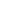 Koda Naziv  Količina Cena/enoto  % popusta Cena/enoto s popustom  Skupaj letno (količina x cena/enoto) Skupaj letno (količina x cena/enoto s popustom) BSP d.o.o.BSP d.o.o.AAA-10756M365 E3 ShrdSvr ALNG SubsVL MVL PerUsr (Original)13Skupaj (v EUR brez DDV) Microsoft Server and Cloud Enrollment - SCE Microsoft Server and Cloud Enrollment - SCE Skupaj (v EUR brez DDV) Morebitni dodatni popust ponudnika VSE SKUPAJ (; v EUR brez DDV)Koda Naziv  Količina Cena/enoto  % popusta Cena/enoto s popustom  Skupaj letno (količina x cena/enoto) Skupaj letno (količina x cena/enoto s popustom) Elektro Celje OVI d.o.o.Elektro Celje OVI d.o.o.AAA-10756M365 E3 ShrdSvr ALNG SubsVL MVL PerUsr (Original)8PEJ-00002M365E5Security ShrdSvr ALNG SubsVL MVL PerUsr8Skupaj (v EUR brez DDV) Microsoft Server and Cloud Enrollment - SCE Microsoft Server and Cloud Enrollment - SCE Skupaj (v EUR brez DDV) Morebitni dodatni popust ponudnika VSE SKUPAJ (; v EUR brez DDV)Koda Naziv  Količina Cena/enoto  % popusta Cena/enoto s popustom  Skupaj letno (količina x cena/enoto) Skupaj letno (količina x cena/enoto s popustom) Informatika, d.o.o.  Informatika, d.o.o.  AAA-10726M365 E3 FromSA ShrdSvr ALNG SubsVL MVL PerUsr (Original)80AAA-28605M365 E5 ShrdSvr ALNG SubsVL MVL PerUsr (Original)2PEJ-00002M365E5Security ShrdSvr ALNG SubsVL MVL PerUsr807LS-00002Project Plan3 Shared All Lng Subs VL MVL Per User29K3-00002VisioOnlnP2FromSA ShrdSvr ALNG SubsVL MVL PerUsr3N9U-00002VisioOnlnP2 ShrdSvr ALNG SubsVL MVL PerUsr17MX3-00117VSEntSubMSDN ALNG SA MVL56VC-01254WinRmtDsktpSrvcsCAL ALNG SA MVL UsrCAL20NK4-00002PwrBIPro ShrdSvr ALNG SubsVL MVL PerUsr7Skupaj (v EUR brez DDV) Microsoft Server and Cloud Enrollment - SCE Microsoft Server and Cloud Enrollment - SCE 9GS-00130CISSteDCCore ALNG SA MVL 16Lic CoreLic109GS-00131CISSteDCCore ALNG SASU MVL 16Lic CISStdCore CoreLic69GA-00310CISSteStdCore ALNG SA MVL 16Lic CoreLic127JQ-00343SQLSvrEntCore ALNG SA MVL 2Lic CoreLic147NQ-00292SQLSvrStdCore ALNG SA MVL 2Lic CoreLic6Skupaj (v EUR brez DDV) Morebitni dodatni popust ponudnika VSE SKUPAJ (; v EUR brez DDV)Koda Naziv  Količina Cena/enoto  % popusta Cena/enoto s popustom  Skupaj letno (količina x cena/enoto) Skupaj letno (količina x cena/enoto s popustom) SODO d.o.o.SODO d.o.o.AAA-10726M365 E3 FromSA ShrdSvr ALNG SubsVL MVL PerUsr (Original)20AAA-10756M365 E3 ShrdSvr ALNG SubsVL MVL PerUsr (Original)209K3-00002VisioPlan2FrmSA ShrdSvr ALNG SubsVL MVL PerUsr3N9U-00002VisioPlan2 ShrdSvr ALNG SubsVL MVL PerUsr109EM-00267WinSvrSTDCore ALNG SA MVL 16Lic CoreLic13Skupaj (v EUR brez DDV) Microsoft Server and Cloud Enrollment - SCE Microsoft Server and Cloud Enrollment - SCE Skupaj (v EUR brez DDV) Morebitni dodatni popust ponudnika VSE SKUPAJ (; v EUR brez DDV)Koda Naziv  Količina Cena/enoto  % popusta Cena/enoto s popustom  Skupaj letno (količina x cena/enoto) Skupaj letno (količina x cena/enoto s popustom) Stelkom d.o.o.  Stelkom d.o.o.  AAA-10726M365 E3 FromSA ShrdSvr ALNG SubsVL MVL PerUsr24AAA-10756M365 E3 ShrdSvr ALNG SubsVL MVL PerUsr6N9U-00002VisioOnlnP2 ShrdSvr ALNG SubsVL MVL PerUsr117NQ-00292SQLSvrStdCore ALNG SA MVL 2Lic CoreLic29GA-00313CISSteStdCore ALNG SA MVL 2Lic CoreLic2677D-00111VSProSubMSDN ALNG SA MVL19EM-00265 WinSvrSTDCore ALNG LicSAPk MVL 16Lic CoreLic1Skupaj (v EUR brez DDV) Microsoft Server and Cloud Enrollment - SCE Microsoft Server and Cloud Enrollment - SCE Skupaj (v EUR brez DDV) Morebitni dodatni popust ponudnika VSE SKUPAJ (; v EUR brez DDV)Kraj in datum:Ponudnik:(podpis)Firma oziroma ime ponudnika: Sedež ponudnika: Matična številka: 1.Firma oziroma ime:Sedež:Matična številka:Delež lastništva v %:Tihi družbeniki:Lastniki poslovnih deležev ali delnic (fizične ali pravne osebe):Povezane družbe*:2.Firma oziroma ime:Sedež:Matična številka:Delež lastništva v %:Tihi družbeniki:Lastniki poslovnih deležev ali delnic (fizične ali pravne osebe):Povezane družbe*:Zap. št. Ime in priimekNaslov stalnega prebivališčaDelež lastništva v %Ponudnik:Ulica:Poštna številka in kraj:Davčna številka:Matična številka (oz. EMŠO za s.p.):Zakoniti zastopnik (kot fizična oseba):Ulica (naslov stalnega prebivališča):Poštna številka in kraj:EMŠO:Zakoniti zastopnik (kot fizična oseba):Ulica (naslov stalnega prebivališča):Poštna številka in kraj:EMŠO:Član nadzornega organa:Ulica (naslov stalnega prebivališča):Poštna številka in kraj:EMŠO:Član nadzornega organa:Ulica (naslov stalnega prebivališča):Poštna številka in kraj:EMŠO:Član nadzornega organa:Ulica (naslov stalnega prebivališča):Poštna številka in kraj:EMŠO:Kraj in datum:Ponudnik:(podpis)Št.Številka, predmet pogodbe Obdobje pogodbe Število uporabnikov1.Naziv podizvajalca:Naslov podizvajalca:Zakoniti zastopnik podizvajalca:Elektronski naslov in telefon:ID številka:Kraj in datum:Podizvajalec:(podpis)Kraj in datum:Ponudnik:Žig in podpis:Kraj in datum:Naročnik:Žig in podpis: